Занятие №1.Тема: Нормативно-правовые основы образования детей в условиях введения ФГОС НОО обучающихся с ОВЗЦель: Задание 1. Проведите сравнительный анализ основных позиций Закона РФ от 10.07.1992 № 3266-1 «Об образовании» и нововведений Федерального закона от 29.12.2012 № 273-ФЗ «Об образовании в Российской Федерации»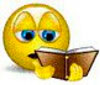 Федеральный закон от 29 декабря 2012 г. N 273-ФЗ
"Об образовании в Российской Федерации»Глава 1. Общие положенияСтатья 5. Право на образование. Государственные гарантии прав граждан РФ в области образования.1. В Российской Федерации гарантируется право каждого человека на образование.2. Право на образование в Российской Федерации гарантируется независимо от пола, расы, национальности, языка, происхождения, имущественного, социального и должностного положения, места жительства, отношения к религии, убеждений, принадлежности к общественным объединениям, а также других обстоятельств.5. В целях реализации права каждого человека на образование федеральными государственными органами, органами государственной власти субъектов Российской Федерации и органами местного самоуправления:1) создаются необходимые условия для получения без дискриминации качественного образования лицами с ограниченными возможностями здоровья, для коррекции нарушений развития и социальной адаптации, оказания ранней коррекционной помощи на основе специальных педагогических подходов и наиболее подходящих для этих лиц языков, методов и способов общения и условия, в максимальной степени способствующие получению образования определенного уровня и определенной направленности, а также социальному развитию этих лиц, в том числе посредством организации инклюзивного образования лиц с ограниченными возможностями здоровья;2) оказывается содействие лицам, которые проявили выдающиеся способности и к которым в соответствии с настоящим Федеральным законом относятся обучающиеся, показавшие высокий уровень интеллектуального развития и творческих способностей в определенной сфере учебной и научно-исследовательской деятельности, в научно-техническом и художественном творчестве, в физической культуре и спорте;3) осуществляется полностью или частично финансовое обеспечение содержания лиц, нуждающихся в социальной поддержке в соответствии с законодательством Российской Федерации, в период получения ими образования.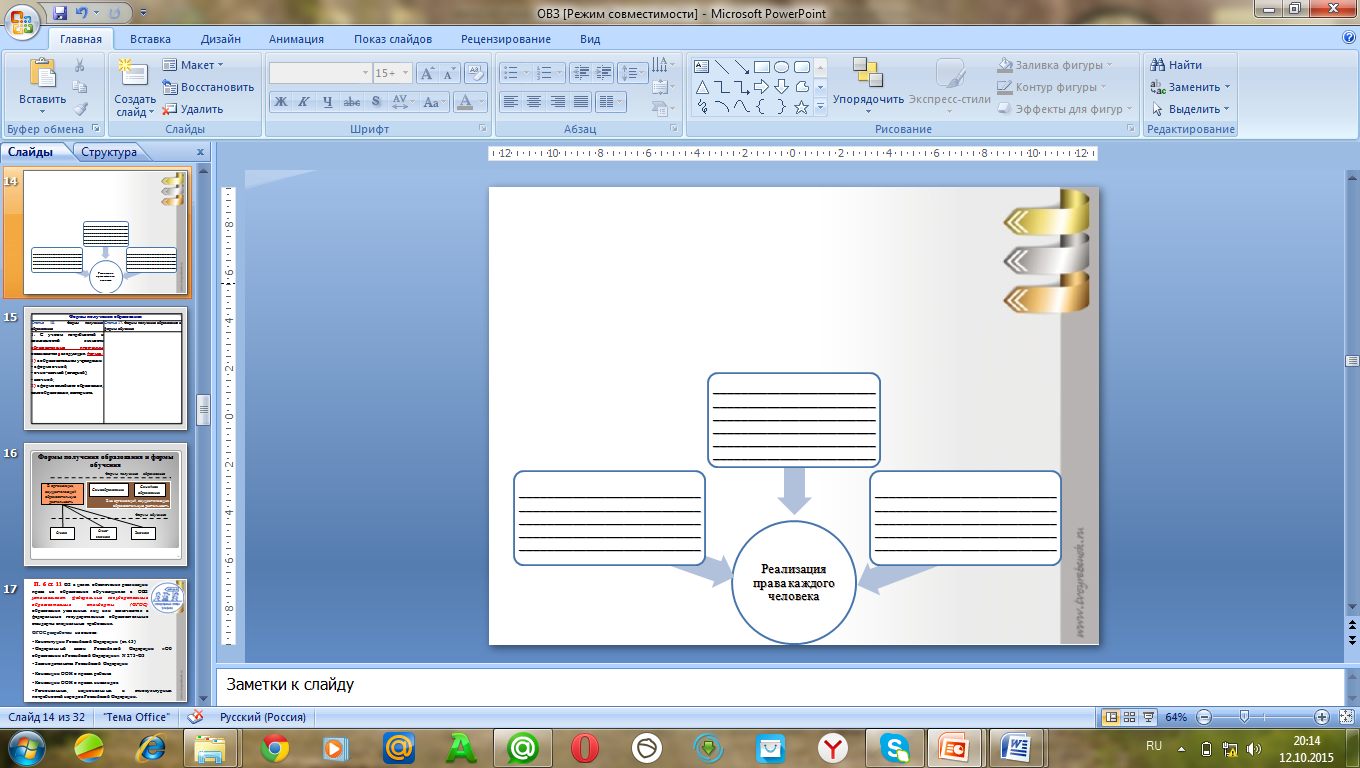 Статья 17. Формы получения образования и формы обучения[Закон 273-ФЗ "Об образовании в РФ" 2015] [Глава II] [Статья 17]1. В Российской Федерации образование может быть получено:1) в организациях, осуществляющих образовательную деятельность;2) вне организаций, осуществляющих образовательную деятельность (в форме семейного образования и самообразования).2. Обучение в организациях, осуществляющих образовательную деятельность, с учетом потребностей, возможностей личности и в зависимости от объема обязательных занятий педагогического работника с обучающимися осуществляется в очной, очно-заочной или заочной форме.3. Обучение в форме семейного образования и самообразования осуществляется с правом последующего прохождения в соответствии с частью 3 статьи 34 настоящего Федерального закона промежуточной и государственной итоговой аттестации в организациях, осуществляющих образовательную деятельность.4. Допускается сочетание различных форм получения образования и форм обучения.5. Формы получения образования и формы обучения по основной образовательной программе по каждому уровню образования, профессии, специальности и направлению подготовки определяются соответствующими федеральными государственными образовательными стандартами, образовательными стандартами, если иное не установлено настоящим Федеральным законом. Формы обучения по дополнительным образовательным программам и основным программам профессионального обучения определяются организацией, осуществляющей образовательную деятельность, самостоятельно, если иное не установлено законодательством Российской Федерации. 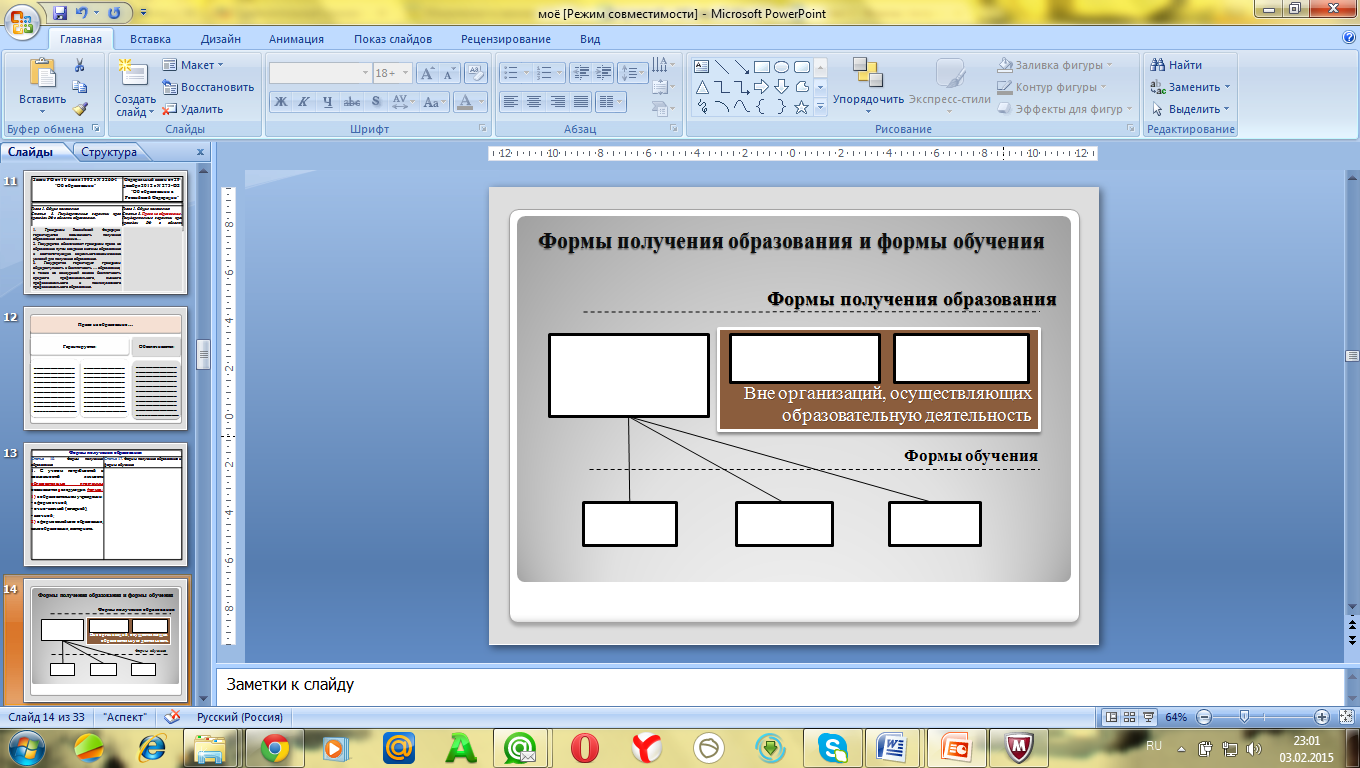 Федеральный закон от 29 декабря 2012 г. N 273-ФЗ
"Об образовании в Российской Федерации»Глава 1. Общие положенияСтатья 2. Основные понятия, используемые в настоящем Федеральном законе1) в организациях, осуществляющих образовательную деятельность;2) вне организаций, осуществляющих образовательную деятельность (в форме семейного образования и самообразования).2. Обучение в организациях, осуществляющих образовательную деятельность, с учетом потребностей, возможностей личности и в зависимости от объема обязательных занятий педагогического работника с обучающимися осуществляется в очной, очно-заочной или заочной форме.3. Обучение в форме семейного образования и самообразования осуществляется с правом последующего прохождения в соответствии с частью 3 статьи 34 настоящего Федерального закона промежуточной и государственной итоговой аттестации в организациях, осуществляющих образовательную деятельность.4. Допускается сочетание различных форм получения образования и форм обучения.5. Формы получения образования и формы обучения по основной образовательной программе по каждому уровню образования, профессии, специальности и направлению подготовки определяются соответствующими федеральными государственными образовательными стандартами, образовательными стандартами, если иное не установлено настоящим Федеральным законом. Формы обучения по дополнительным образовательным программам и основным программам профессионального обучения определяются организацией, осуществляющей образовательную деятельность, самостоятельно, если иное не установлено законодательством Российской Федерации.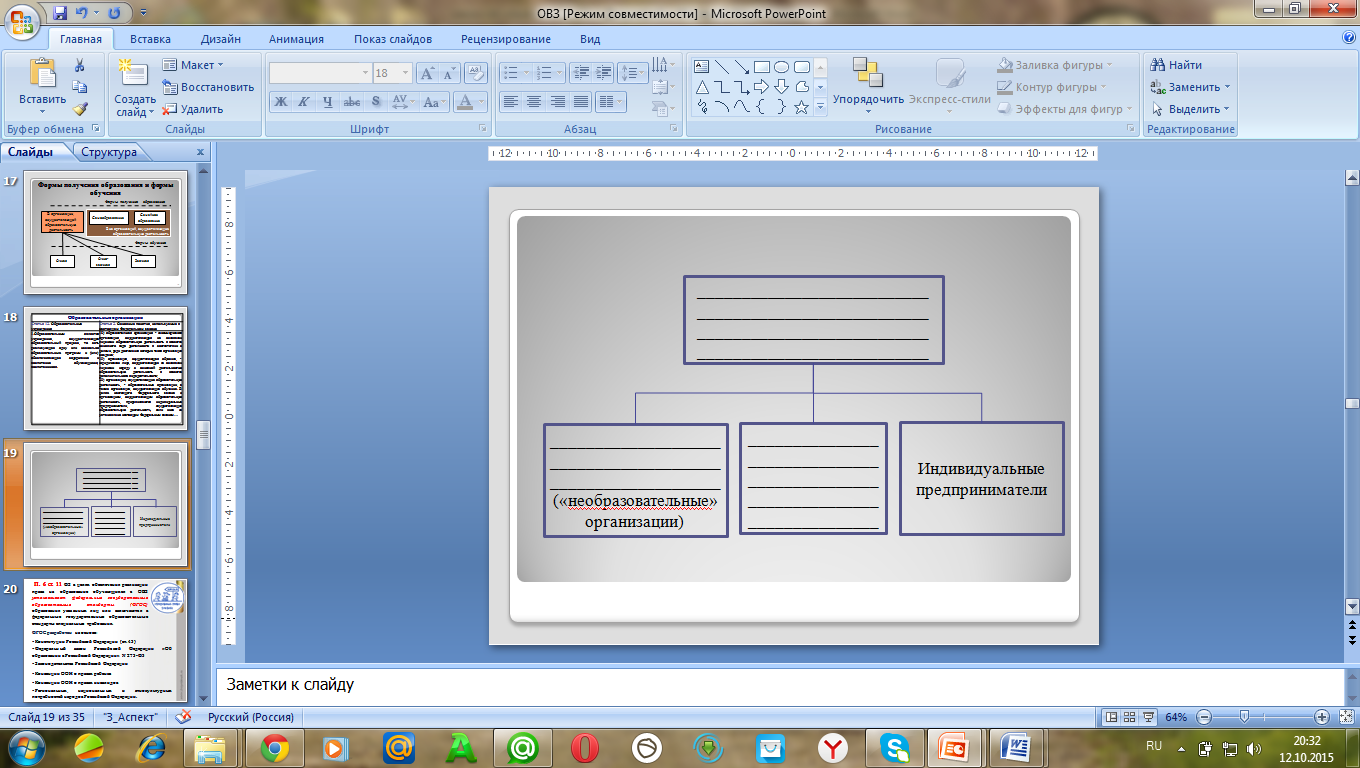 Федеральный закон от 29 декабря 2012 г. N 273-ФЗ
"Об образовании в Российской Федерации»Глава 7. Общее образованиеСтатья 64. Дошкольное образование1. Дошкольное образование направлено на формирование общей культуры, развитие физических, интеллектуальных, нравственных, эстетических и личностных качеств, формирование предпосылок учебной деятельности, сохранение и укрепление здоровья детей дошкольного возраста.2. Образовательные программы дошкольного образования направлены на разностороннее развитие детей дошкольного возраста с учетом их возрастных и индивидуальных особенностей, в том числе достижение детьми дошкольного возраста уровня развития, необходимого и достаточного для успешного освоения ими образовательных программ начального общего образования, на основе индивидуального подхода к детям дошкольного возраста и специфичных для детей дошкольного возраста видов деятельности. Освоение образовательных программ дошкольного образования не сопровождается проведением промежуточных аттестаций и итоговой аттестации обучающихся.Статья 66. Начальное общее, основное общее и среднее общее образование1. Начальное общее образование направлено на формирование личности обучающегося, развитие его индивидуальных способностей, положительной мотивации и умений в учебной деятельности (овладение чтением, письмом, счетом, основными навыками учебной деятельности, элементами теоретического мышления, простейшими навыками самоконтроля, культурой поведения и речи, основами личной гигиены и здорового образа жизни).2. Основное общее образование направлено на становление и формирование личности обучающегося (формирование нравственных убеждений, эстетического вкуса и здорового образа жизни, высокой культуры межличностного и межэтнического общения, овладение основами наук, государственным языком Российской Федерации, навыками умственного и физического труда, развитие склонностей, интересов, способности к социальному самоопределению).3. Среднее общее образование направлено на дальнейшее становление и формирование личности обучающегося, развитие интереса к познанию и творческих способностей обучающегося, формирование навыков самостоятельной учебной деятельности на основе индивидуализации и профессиональной ориентации содержания среднего общего образования, подготовку обучающегося к жизни в обществе, самостоятельному жизненному выбору, продолжению образования и началу профессиональной деятельности.4.Организация образовательной деятельности по образовательным программам начального общего, основного общего и среднего общего образования может быть основана на дифференциации содержания с учетом образовательных потребностей и интересов обучающихся, обеспечивающих углубленное изучение отдельных учебных предметов, предметных областей соответствующей образовательной программы (профильное обучение).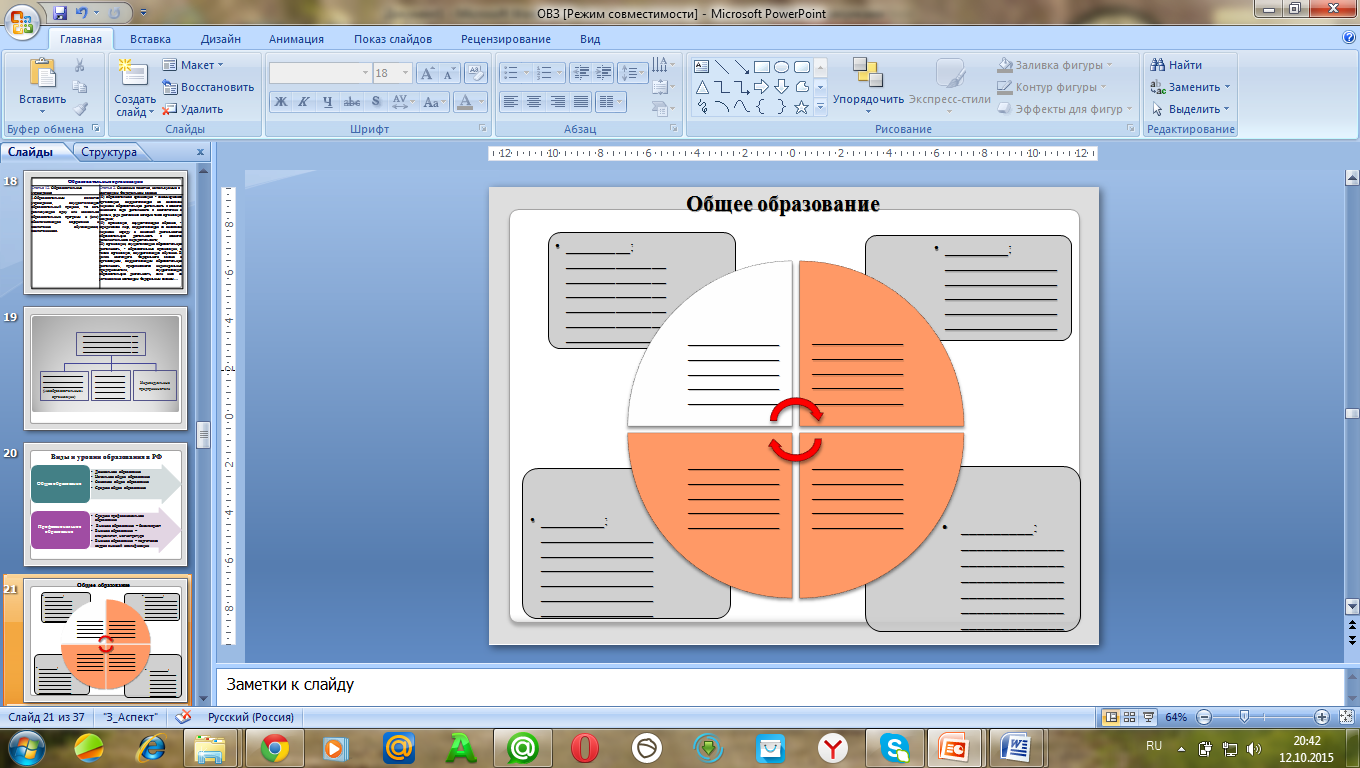 Федеральный закон от 29 декабря 2012 г. N 273-ФЗ
"Об образовании в Российской Федерации»Глава 4. Обучающиеся и их родители (законные представители)Статья 34. Основные права обучающихся и меры их социальной поддержки и стимулирования1. Обучающимся предоставляются академические права на:1) выбор организации, осуществляющей образовательную деятельность, формы получения образования и формы обучения после получения основного общего образования или после достижения восемнадцати лет;2) предоставление условий для обучения с учетом особенностей их психофизического развития и состояния здоровья, в том числе получение социально-педагогической и психологической помощи, бесплатной психолого-медико-педагогической коррекции;3) обучение по индивидуальному учебному плану, в том числе ускоренное обучение, в пределах осваиваемой образовательной программы в порядке, установленном локальными нормативными актами;Федеральный закон от 29 декабря 2012 г. N 273-ФЗ
"Об образовании в Российской Федерации»Глава 4. Обучающиеся и их родители (законные представители)Статья 37. Организация питания обучающихся1. Организация питания обучающихся возлагается на организации, осуществляющие образовательную деятельность.2. Расписание занятий должно предусматривать перерыв достаточной продолжительности для питания обучающихся.Статья 40. Транспортное обеспечение1. Транспортное обеспечение обучающихся включает в себя организацию их бесплатной перевозки до образовательных организаций и обратно в случаях, установленных частью 2 настоящей статьи, а также предоставление в соответствии с законодательством Российской Федерации мер социальной поддержки при проезде на общественном транспорте.2. Организация бесплатной перевозки обучающихся в государственных и муниципальных образовательных организациях, реализующих основные общеобразовательные программы, между поселениями осуществляется учредителями соответствующих образовательных организаций.Статья 41. Охрана здоровья обучающихся1. Охрана здоровья обучающихся включает в себя:1) оказание первичной медико-санитарной помощи в порядке, установленном законодательством в сфере охраны здоровья;2) организацию питания обучающихся;3) определение оптимальной учебной, внеучебной нагрузки, режима учебных занятий и продолжительности каникул;4) пропаганду и обучение навыкам здорового образа жизни, требованиям охраны труда;5) организацию и создание условий для профилактики заболеваний, и оздоровления обучающихся, для занятия ими физической культурой и спортом;6) прохождение обучающимися в соответствии с законодательством Российской Федерации периодических медицинских осмотров и диспансеризации;7) профилактику и запрещение курения, употребления алкогольных, слабоалкогольных напитков, пива, наркотических средств и психотропных веществ, их прекурсоров и аналогов и других одурманивающих веществ;8) обеспечение безопасности обучающихся во время пребывания в организации, осуществляющей образовательную деятельность;9) профилактику несчастных случаев с обучающимися во время пребывания в организации, осуществляющей образовательную деятельность;10) проведение санитарно-противоэпидемических и профилактических мероприятий.2. Организация охраны здоровья обучающихся (за исключением оказания первичной медико-санитарной помощи, прохождения периодических медицинских осмотров и диспансеризации) в организациях, осуществляющих образовательную деятельность, осуществляется этими организациями.5. Для обучающихся, осваивающих основные общеобразовательные программы и нуждающихся в длительном лечении, создаются образовательные организации, в том числе санаторные, в которых проводятся необходимые лечебные, реабилитационные и оздоровительные мероприятия для таких обучающихся. Обучение таких детей, а также детей-инвалидов, которые по состоянию здоровья не могут посещать образовательные организации, может быть также организовано образовательными организациями на дому или в медицинских организациях. Основанием для организации обучения на дому или в медицинской организации являются заключение медицинской организации и в письменной форме обращение родителей (законных представителей).6. Порядок регламентации и оформления отношений государственной и муниципальной образовательной организации, и родителей (законных представителей) обучающихся, нуждающихся в длительном лечении, а также детей-инвалидов в части организации обучения по основным общеобразовательным программам на дому или в медицинских организациях определяется нормативным правовым актом уполномоченного органа государственной власти субъекта Российской Федерации.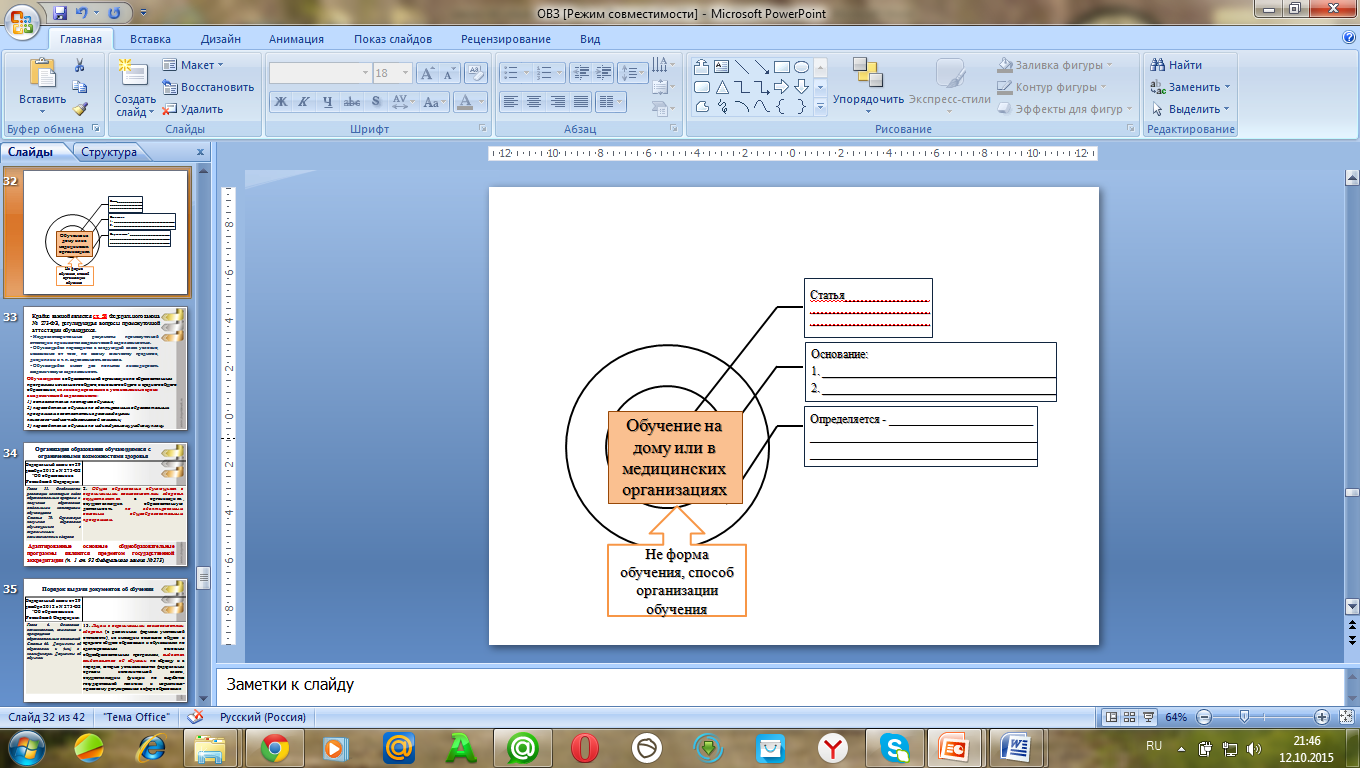 Статья 42. Психолого-педагогическая, медицинская и социальная помощь обучающимся, испытывающим трудности в освоении основных общеобразовательных программ, развитии и социальной адаптацииПсихолого-педагогическая, медицинская и социальная помощь оказывается детям, испытывающим трудности в освоении основных общеобразовательных программ, развитии и социальной адаптации, в том числе несовершеннолетним обучающимся, признанным в случаях и в порядке, которые предусмотрены уголовно-процессуальным законодательством, подозреваемыми, обвиняемыми или подсудимыми по уголовному делу либо являющимся потерпевшими или свидетелями преступления, в центрах психолого-педагогической, медицинской и социальной помощи, создаваемых органами государственной власти субъектов Российской Федерации, а также психологами, педагогами-психологами организаций, осуществляющих образовательную деятельность, в которых такие дети обучаются. Органы местного самоуправления имеют право на создание центров психолого-педагогической, медицинской и социальной помощи.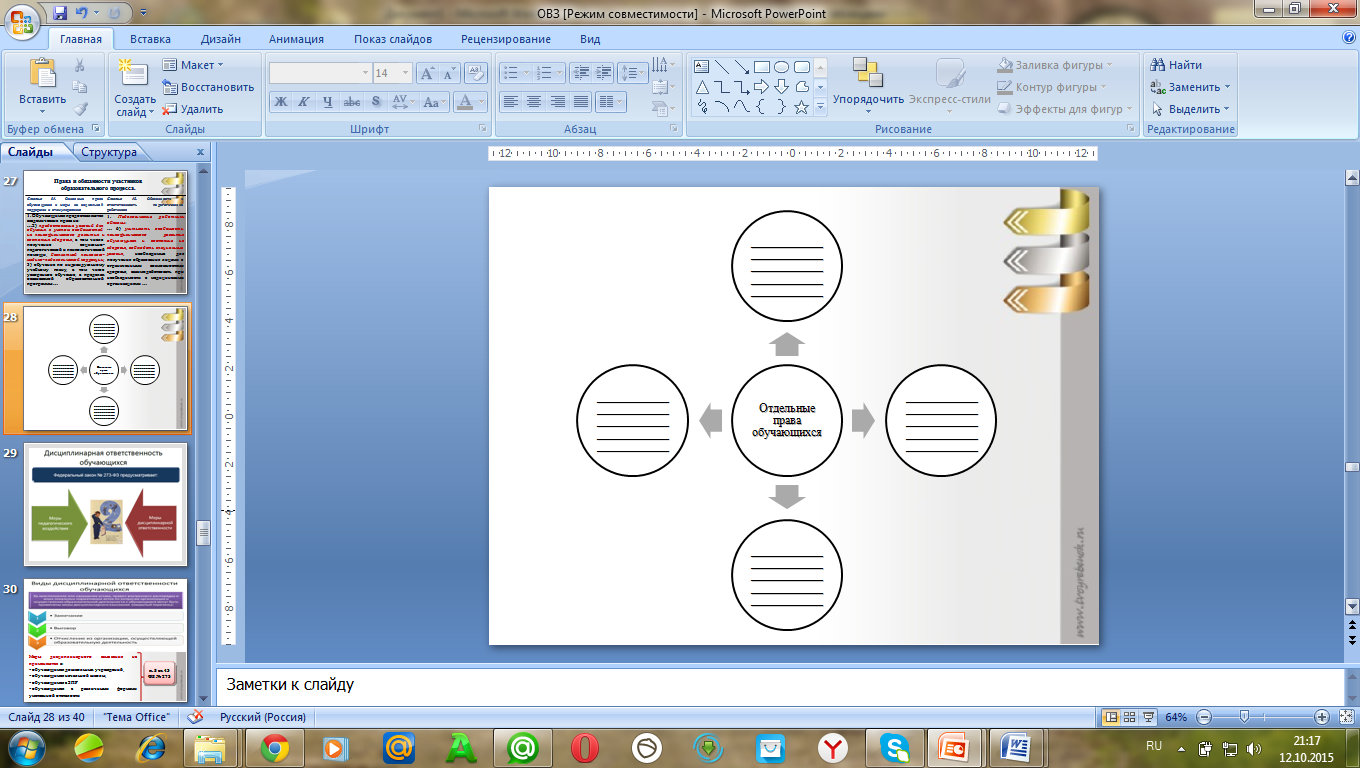 Правовой статус педагогического работника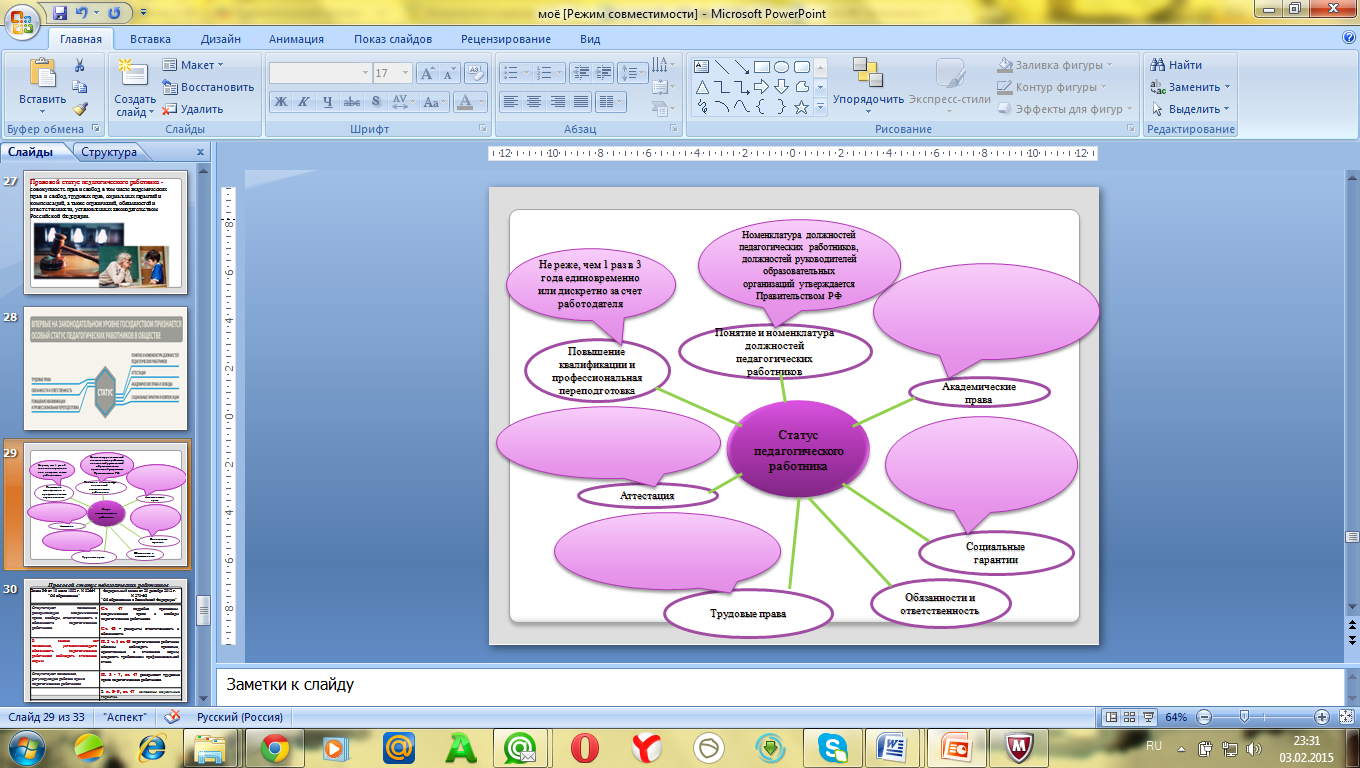 Концептуальные и конструктивные особенности ФГОС НОО обучающихся с ОВЗЗадание 2. Прослушав содержание лекции, дополните:  Федеральный государственный образовательный стандарт начального общего образования обучающихся с ограниченными возможностями здоровья (далее – Стандарт)  представляет собой ________________________________________при реализации адаптированных основных общеобразовательных программ начального общего образования (далее – АООП НОО) в организациях, осуществляющих образовательную деятельность (далее – организация).Структура и содержание стандарта:Стандарт состоит из разделов:Общие положения включают:1.Предмет регулирования - это отношения в сфере образования следующих групп обучающихся с ограниченными возможностями здоровья: 2. Положения Стандарта могут использоваться родителями (законными представителями) при получении обучающимися с ОВЗ начального общего образования 3.Основой стандарта являютсяЗадание 3. Изучите сущность методологических подходов стандарта и ответьте на следующие вопросы: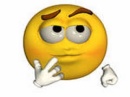  Какие виды деятельности обучающихся с ОВЗ определяет стандарт? ____________________________________________________________________________________________________________________________________________________________________________________________________________- Что является целью и основным результатом получения НОО обучающихся с ОВЗ в соответствии с данными подходами?____________________________________________________________________________________________________________________________________________________________________________________________________________ Задание 4. Заполните таблицы, основываясь на положениях основных ФГОС НОО обучающихся с ОВЗ.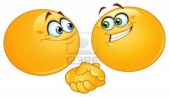 Стандарт – это основа Стандарт ФГОС НОО обучающихся с ОВЗ:  Задание № 5. Изучите предложенный материал и определите содержание требований к реализации адаптированной основной образовательной программыТребования к условиям реализации АООП НООТребования к условиям получения образования обучающимися с ОВЗ представляют собой _______________________________________________________________________________ условий, необходимых для реализации АООП НОО, и структурируются по сферам ресурсного обеспечения.Стандарт определяет требования к:---Требования к результатам освоения АООП НООСтандарт устанавливает требования к:---____________________________________________________________________________________________________________________________________________________________________________________________________________________________________________________________________________________________________________________________________________________________Занятие №2Тема: Психолого-педагогические особенности организации образовательного процесса в условиях внедрения ФГОС НОО обучающихся с ОВЗЦель: _______________________________________________________________________________________________________________________________________________________________________________________________________________________________________      Задание 1. Изучите понятия и выделите основные признаки умственной отсталости.Умственная отсталость – это состояние задержанного или неполного развития психики, которое в первую очередь характеризуется нарушением способностей, проявляющихся в период созревания и обеспечивающих общий уровень интеллектуальности, т.е когнитивных, речевых, моторных и социальных способностей.(МКБ 10)Умственная отсталость -  психическое недоразвитие. Психическое недоразвитие – это совокупность этиологически различных наследственных, врожденных или рано приобретенных стойких непрогрессирующих синдромов общей психической отсталости, проявляющихся в затруднении социальной адаптации главным образом из-за преобладающего интеллектуально дефицита.(Исаев Д.Н.)Признаки:_________________________________________________________________________________________________________________________________________________________________________________________________________________________________________________________________________________________________________________________________________________________________________________________________Задержка психического развития – это __________________________________________________________________________________________________________________________________________________________________________________________________________________________________________________________________________________________________________________________________________________________________________________________________________________________________________       Задание 2. Дайте общую характеристику детям с ЗПР, заполнив предложенные схемы.Задание 3. На основе имеющихся знаний выделите особенности обучения детей с умственной отсталостью и задержкой психического развития.	Задание  4. Ознакомьтесь с характеристиками обучающихся с ОВЗ, определите тип нарушения и специальные условия,  необходимые   для  их обучения	Ринат, 9 лет Программный материал не усваивает, не проявляет интерес к учебной деятельности, объём работоспособности снижен. Ринат включается в учебную деятельность с помощью волонтера на 5-7 минут, затем в течение 3-5 минут ему необходимо отдохнут. В моменты «отдыха» ребенок «выпадает» из деятельности, занимаясь посторонними делами. После восстановления сил ребенок снова способен к продуктивной деятельности и. т. д. Счетная деятельность в пределах 20, буквы знает, показывает, может повторять звуки и слоги по образцу педагога, чтение отсутствует. Письменная речь неразвита: пишет по трафарету, отдельные элементы цифр может писать самостоятельно, границы рисунка видит не всегда.	Моторная (экспрессивная) афферентная алалия. ОНР: I уровень речевого развития. Патологическое развитие кинестетическое основы речи. Несформированность всех сторон речи. Нарушение просодии. Недоразвитие общей и мелкой произвольной психомоторики, оптико-пространственных представлений. Стремление к контакту со взрослыми, на сверстников не обращает внимания.  Периоды двигательного беспокойства сочетаются с периодами заторможенности, культурно-гигиенические навыки по самообслуживанию сформированы не в полном объеме. 	Для Рината характерна несформированность познавательной, поисковой мотивации. Мышление на конкретном уровне (наглядно-образное), мыслительные операции неразвиты. Недостаточная целенаправленность и организованность восприятия, оно основывается только на органах чувств. Преобладает непроизвольное внимание, трудности концентрации и переключения внимания, быстрая истощаемость. Предложенный материал не запоминает, преобладает наглядная память над словесной.	 На уроке ученик отвлекается, может кричать, плакать, вставать, падать, с заданием самостоятельно не справляется, постоянно нуждается в помощи волонтера или педагога. По характеру доброжелателен, аккуратен.Артур, 8 летПрограммный материал усваивает успешно, проявляет интерес к учебной деятельности, хотя объём устойчивой работоспособности сужен. У Артура   сформированы навыки выполнения простых счётных операций в пределах первого десятка, письмо печатными и прописными буквами простых предложений под диктовку, различение гласных и согласных звуков, деление слов на слоги. Техника послогового чтения.  Понимает и пересказывает   тексты в соответствии с программой, запоминает и рассказывает наизусть стихи, пересказывает тексты научного содержания.  Достаточно развита собственная диалогическая речь, хотя присутствует шаблонность. Достаточно большой активный словарный запас.Способен соотносить своё поведение с общепринятыми нормами, но механизмы саморегуляции поведения и деятельности развиты слабо. В случаях пресыщения наблюдается двигательная расторможенность, возможны вспышки агрессии. Гиперчувствителен на слуховые раздражители. Продуктивная учебная деятельность и общение возможны только в малой и хорошо знакомой группе детей и взрослых. В общественных местах с большим количеством людей возникает беспокойство, тревожность.По характеру доброжелателен, проявляет желание общаться, но эмоциональная неустойчивость мешает устанавливать дружеские отношения со сверстниками. Наблюдается сильная эмоциональная зависимость от мамы.Нарушения опорно-двигательного аппарата у детей            Задание 5. Нарушения опорно-двигательного аппарата носят собирательный характер и включают в себя двигательные расстройства, имеющие органическое центральное или периферическое происхождение. Заполните схему, перечислив известные вам нарушения опорно-двигательного аппарата.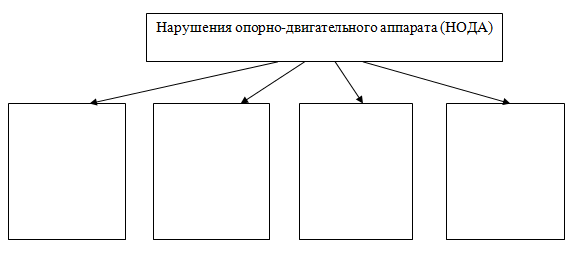         Детский церебральный паралич (ДЦП)ДЦП  -  _______________________________________________________________________________________________________________________________________________________________________________________________________________________________________	Задание 6. Заполните таблицу: «Классификация детей с церебральным параличом»                   Задание 7. Заполните таблицу «Структура двигательного дефекта при ДЦП»         Задание 8. Обсудите в подгруппах и предложите рекомендации по организации учебной деятельности детей с учетом специфики нарушений при ДЦП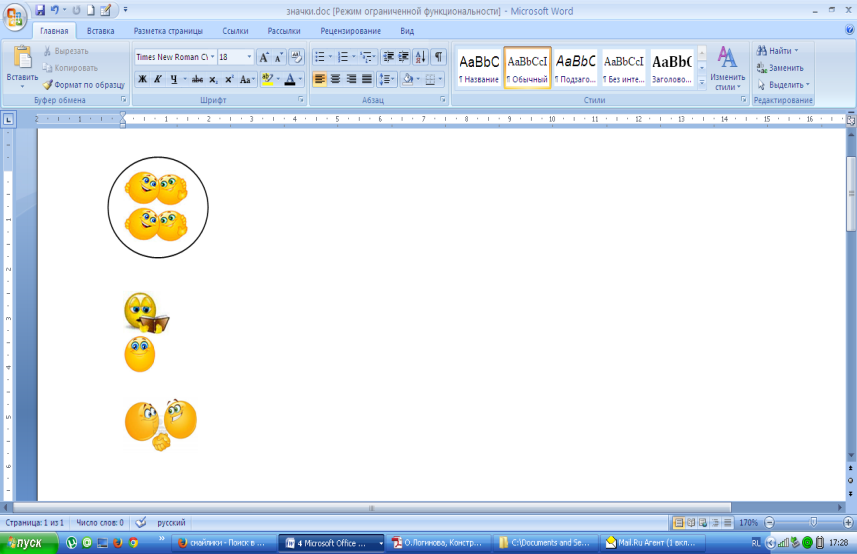 __________________________________________________________________________________________________________________________________________________________
_______________________________________________________________________________________________________________________________________________________________________________________________________________________________________Расстройства аутистического спектра (РАС)	Задание 9. Учитывая все особенности развития детей с РАС можно выделить их особые образовательные потребности (с учетом рекомендаций, указанных в Проекте Специального Федерального Государственного стандарта для детей с нарушениями развития аутистического спектра). Ознакомьтесь с представленной информациейОпираясь на знания методики преподавания в начальных классах и особых образовательных потребностей детей с РАС, попробуйте составить алгоритм или подробную инструкцию для ребенка с РАС по выполнению какого-либо учебного задания (например, начертить два отрезка и сравнить их длину)Задание 10. Ознакомьтесь с характеристикой ребенка с РАС (Приложение 1) и определите его  особые образовательные потребности  и   специальные условия,  необходимые   для  его обучения. Программный материал не усваивает, интерес к учебной деятельности не проявляет. Нуждается в постоянном педагогическом контроле и постоянном сопровождении волонтёра.У Лены частично сформирован навык выполнения простых счётных операций (прямой счет в пределах 10) с условием применения дополнительных средств обучения и пошаговой четкой инструкции. Графические навыки развиты слабо, письмо печатных и письменных букв по карандашу и техники «рука в руке» по её желанию.Речевая деятельность соответствует ОНР II уровня, в неполном объеме сформирована кинестетическая основа речи, в диалог может включаться при необходимости. Собственная диалогическая речь развита слабо. Испытывает трудности в понимании сложных речевых конструкций. Способна принимать помощь взрослого, в случаях затруднений может о ней попросить с помощью речи или жестов.  Нарушены психомоторика, оптико-пространственные представления, вербальный интеллект. Лабильность эмоциональных реакций, негативизм. Новые виды заданий вызывают тревожность, агрессию, с предложенными заданиями не справляется. На занятиях активна, наблюдается двигательная расторможенность. По характеру доброжелательна. К сверстникам привыкла, помнит имена тех, к кому проявляет симпатию, любит взаимодействовать с другими детьми. Самостоятельной игры, соответствующей возрасту, нет. Играет в хорошо знакомые игры как со взрослым, так и самостоятельно. Любит взаимодействовать с игрушками, листать страницы книг, заниматься на компьютере, проявляет высокий интерес к гаджетам.Соблюдает формальные правила поведения в школе, не проявляет интереса к информации, предъявляемой педагогами. Самостоятельно не справляется с необходимыми действиями по самообслуживанию. Нуждается в индивидуальных коррекционно-развивающих занятиях, направленных на формирование коммуникативных навыков, развитие психических познавательных процессов.Задание 11. Обсудите в подгруппах и предложите рекомендации по организации учебной деятельности детей с нарушением опорно-двигательного аппарата, зрения и слуха.Занятие №3Тема: Нарушения речи у детейЗадание 1. Изучите материал и заполните таблицы:   Нарушения речи – отклонения в речи говорящего языковой нормы, принятой в данной языковой среде.Причины нарушений речиПричина - воздействие на организм внешнего и внутреннего неблагоприятного фактора.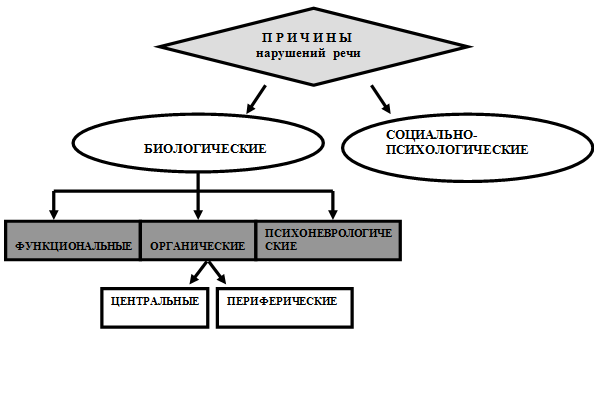 Клинико-педагогическая классификация речевых нарушений	Таким образом, клинико-педагогическая классификация является основой для психолого-педагогической классификации, которая позволяет определить варианты АООП для обучающихся с ОВЗ.  Задание 2. Изучите психолого-педагогическую классификацию и заполните схему:	 В соответствии с психолого-педагогической классификацией (по Р.Е. Левиной) нарушения речи подразделяются на две группы.Первая группа — нарушение языковых средств общения (компонентов речи):	фонетико-фонематическое недоразвитие речи (ФФНР) - нарушение процессов формирования произносительной системы родного языка у детей с различными речевыми расстройствами вследствие дефекта восприятия и произношения фонем;	общее недоразвитие речи (ОНР) - сложные различные речевые расстройства, при которых нарушено формирование всех компонентов речевой системы, относящихся к звуковой и смысловой стороне.	Компоненты речевой деятельности: фонетика-фонематическая структура, лексика, грамматика, семантика.	Вторая группа - нарушения в применении языковых средств общения в речевой деятельности (коммуникативный аспект):- заикание, рассматриваемое как нарушение коммуникативной функции речи при правильно сформировавшихся средствах общения;-  проявление речевого негативизма и др.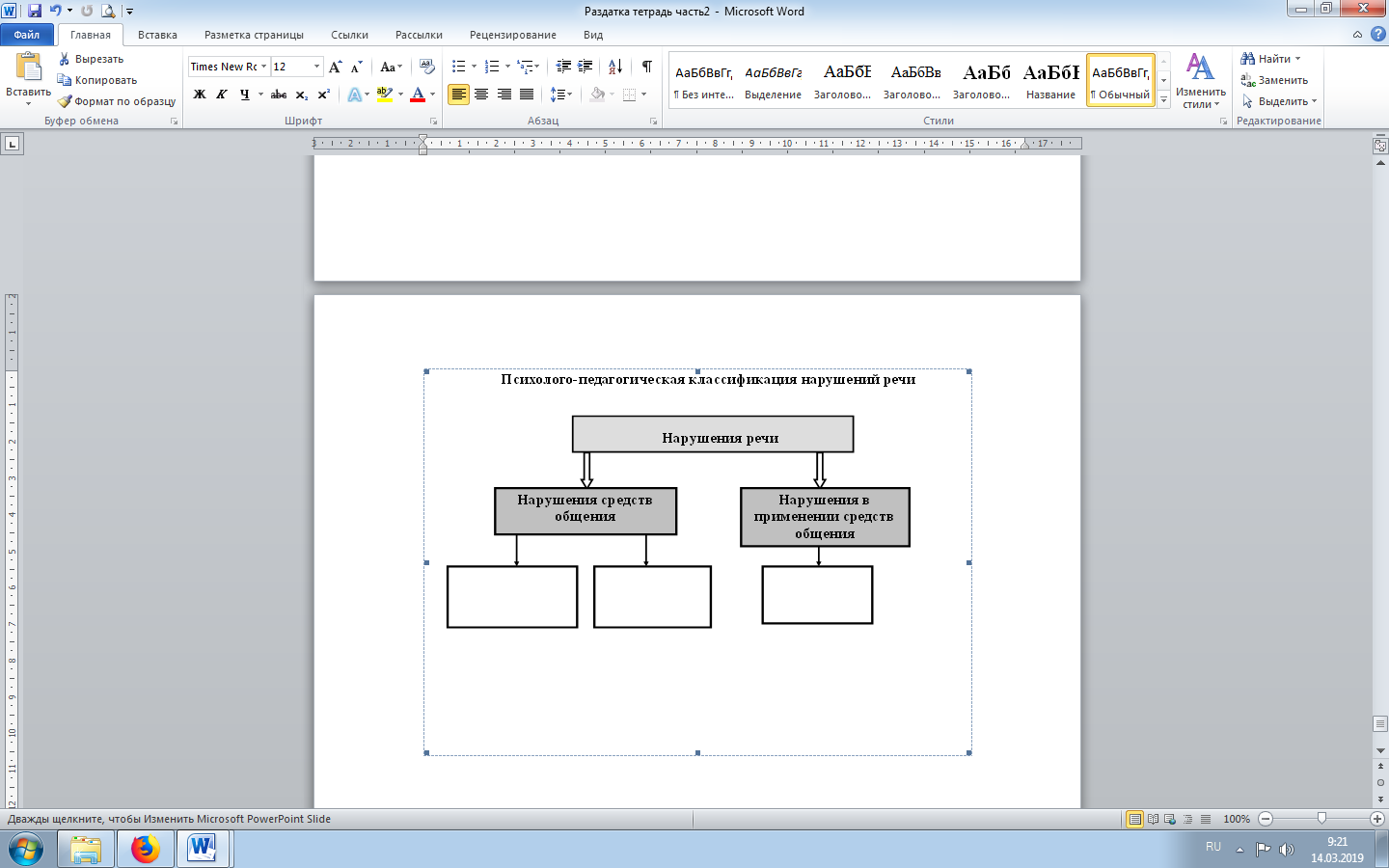  Задание 3. Ознакомьтесь с краткой характеристикой ОНР и на их основе предложите педагогическую тактику организации учебного процесса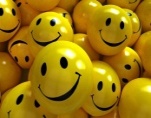 Таким образом, _____________________________________________________________________________________________________________________________________________________________________________________________________________________________________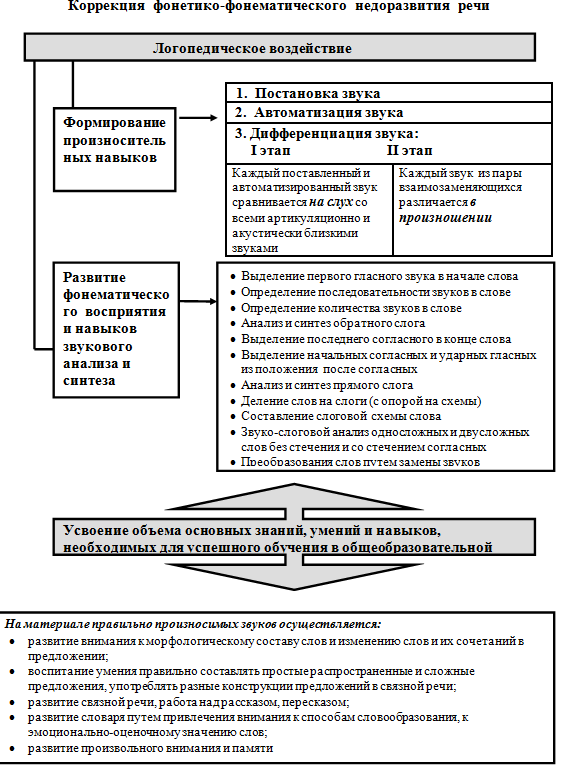 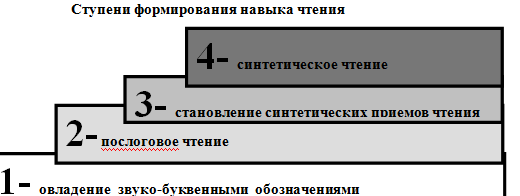  Задание 4.   Познакомьтесь с характеристикой нарушений чтения и письма и заполните схему: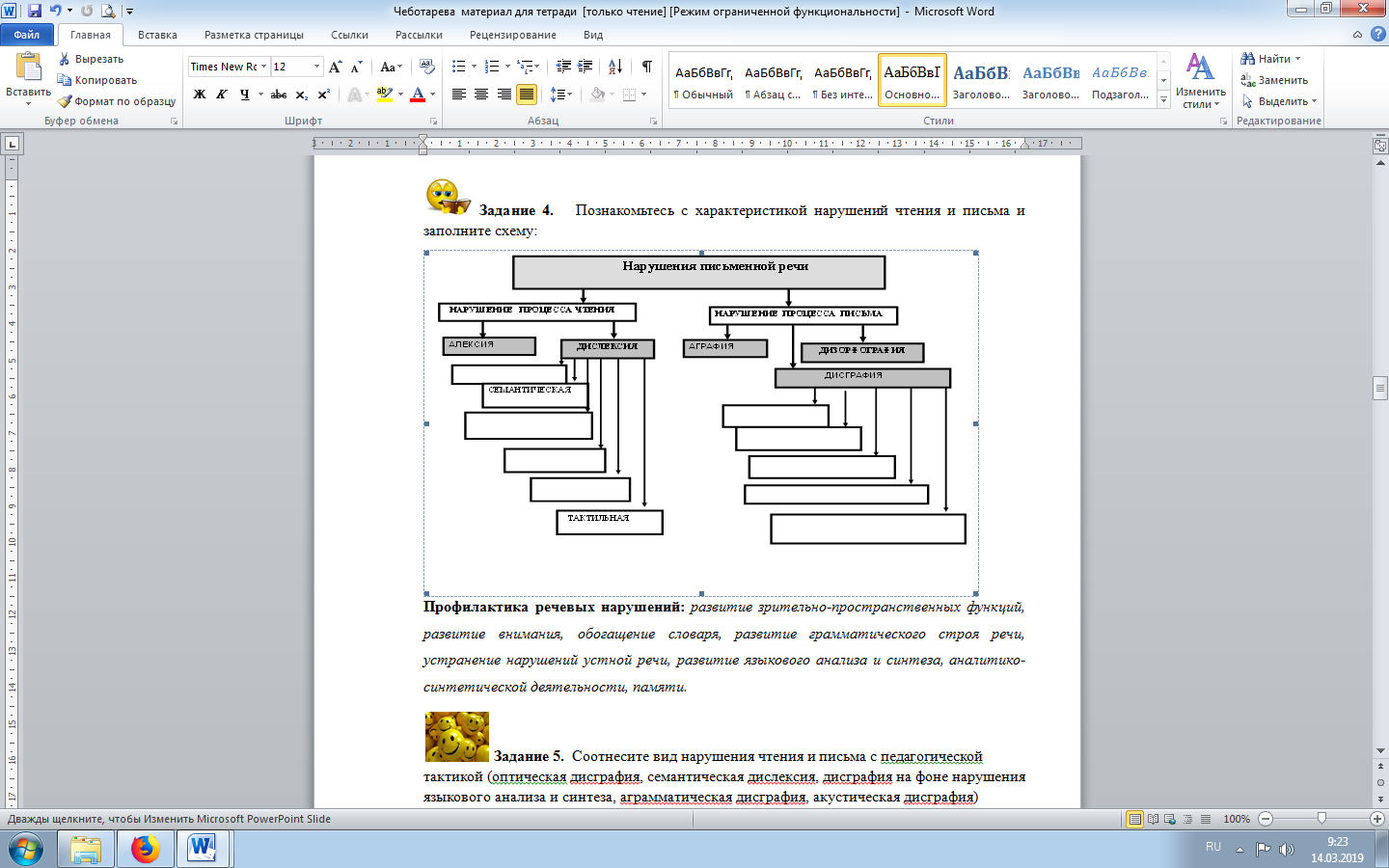 Профилактика речевых нарушений: развитие зрительно-пространственных функций, развитие внимания, обогащение словаря, развитие грамматического строя речи, устранение нарушений устной речи, развитие языкового анализа и синтеза, аналитико-синтетической деятельности, памяти. Задание 5.  Соотнесите вид нарушения чтения и письма с педагогической тактикой (оптическая дисграфия, семантическая дислексия, дисграфия на фоне нарушения языкового анализа и синтеза, аграмматическая дисграфия, акустическая дисграфия)Задание 6. Познакомитесь с работами учеников начальной школы, выпишите слова в которых допущены ошибки, соотносите с видом дисрафии и определите педагогическую тактикуТаким образом, _______________________________________________________________________________________________________________________________________________________________________________________________________________________________________Тема: Проектирование адаптированной основной общеобразовательной программы для обучающихся с ограниченными возможностями здоровья(практикум)   Задание 1. Прослушайте лекцию, изучите стандарт, заполните и дополните:1.Адаптированная основная общеобразовательная программа начального образования обучающихся с ОВЗ –это образовательная программа, адаптированная для определённой категории обучающихся,  учитывающая -_______________________________________________________________________, -_______________________________________________________________________,  и обеспечивающая________________________________________________________.2.Адаптированная общеобразовательная программа начального образования обучающихся с ОВЗ определяет:-___________________________________________________________________________, -___________________________________________________________________________,- ___________________________________________________________________________.3. АООП самостоятельно разрабатывается и утверждается организацией с привлечением органов самоуправления на основе: 4.Адаптированная основная общеобразовательная программа состоит из двух частей: 5.АООП НОО содержит следующие разделы:1.2.3. Задание 2. На основе стандарта и примерной программы заполните технологическую карту проектирования АООП НОО для обучающихся с ограниченными возможностями здоровья  Задание 3. Проанализируйте примерную адаптированную основную общеобразовательную программу начального общего образования для обучающихся с ОВЗ, заполните таблицу.Структура специальной индивидуальной программы развития ребёнка включает: Задание 4. Дайте определение СИПР-_______________________________________________________________________________________________________________________________________________________________________________________________________________________________________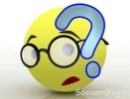  Задание 5. Проведите анализ предложенной специальной индивидуальной программы развития ребёнка (Приложение 2).Приложение 1Психолого-педагогическая характеристика обучающихся с РАС В соответствии с тяжестью аутистических проблем и степенью нарушения (искажения) психического развития выделяется  четыре группы детей, различающихся целостными системными характеристиками поведения: характером избирательности во взаимодействии с окружающим, возможностями произвольной организации поведения и деятельности, возможными формами социальных контактов, способами аутостимуляции, уровнем психоречевого развития. Приводим характеристики, наиболее значимые для организации начального обучения, начиная от самых тяжёлых форм к более лёгким: Первая группа. Дети почти не имеют активной избирательности в контактах со средой и людьми, что проявляется в их полевом поведении. Они практически не реагируют на обращение и сами не пользуются ни речью, ни невербальными средствами коммуникации, их аутизм внешне проявляется как отрешенность от происходящего. Дети будто не видят и не слышат, могут не реагировать явно даже на физический дискомфорт. Тем не менее, пользуясь в основном периферическим зрением, они редко ушибаются и хорошо вписываются в пространственное окружение, бесстрашно карабкаются, ловко перепрыгивают, балансируют. Не вслушиваясь, не обращая ни на что явного внимания, в своем поведении могут показывать неожиданное понимание происходящего. Полевое поведение, которое демонстрирует ребенок в данном случае, принципиально отличается от полевого поведения умственно отсталого ребенка. Ребенок с РАС отличается от гиперактивных и импульсивных детей: не откликается, не тянется, не хватает, не манипулирует предметами, а скользит мимо. Отсутствие возможности активно и направленно действовать с предметами проявляется в характерном нарушении формирования зрительно-двигательной координации. Этих детей можно мимолетно заинтересовать, но привлечь к минимально развернутому взаимодействию крайне трудно. При активной попытке сосредоточить ребенка, он может сопротивляться, но как только принуждение прекращается, он успокаивается. Негативизм в этих случаях не выражен активно, дети не защищаются, а просто уходят от неприятного вмешательства. При столь выраженных нарушениях организации целенаправленного действия дети с огромным трудом овладевают навыками самообслуживания, также как и навыками коммуникации. Они мутичны, хотя известно, что многие из них время от времени могут повторить за другими привлекшее их слово или фразу, а иногда откликнуться и неожиданно прокомментировать происходящее. Эти слова без специальной помощи плохо закрепляются для активного использования, остаются эхом увиденного или услышанного. При явном отсутствии активной собственной речи, их понимание обращенной речи остается под вопросом. Так, дети могут проявлять явную растерянность, непонимание простой и прямо адресованной им инструкции и, в то же время, эпизодически демонстрировать адекватное восприятие значительно более сложной речевой информации, прямо им не направленной и воспринятой из разговоров окружающих. При овладении навыками коммуникации с помощью карточек с изображениями, словами, в некоторых случаях письменной речью с помощью клавиатуры компьютера, эти дети могут показывать понимание происходящего значительно более полное, чем это ожидается окружающими. Они также могут показывать способности в решении сенсомоторных задач, в действиях с досками с вкладышами, с коробками форм, их сообразительность проявляется и в действиях с бытовыми приборами, телефонами, домашними компьютерами. Даже про этих, глубоко аутичных детей нельзя сказать, что они не выделяют человека из окружающего и не имеют потребности в общении и привязанности к близким. Они разделяют своих и чужих, это видно по меняющейся пространственной дистанции и возможности тактильного контакта, радуются, когда их кружат, подбрасывают. Именно со взрослым эти дети проявляют максимум доступной им избирательности: могут взять за руку, подвести к нужному им объекту и положить на него руку взрослого. Существуют отработанные методы установления и развития эмоционального контакта с такими детьми. Задачами последующей работы является постепенное вовлечение их во все более развернутое взаимодействие со взрослыми, в контакты со сверстниками, выработка навыков коммуникации и социально-бытовых навыков, и максимальная реализация открывающихся в этом процессе возможностей эмоционального, интеллектуального и социального развития ребенка. Реализация этих задач требует индивидуальной программы обучения такого ребенка. Эта индивидуальная программа должна предусматривать и включение его в группу других детей. У этого глубоко аутичного ребенка есть в этом внутренняя потребность, через других детей ему легче воспринимать учебную информацию, следуя за ними, легче выполнять требования взрослого. В зависимости от уровня интеллектуального развития обучающиеся этой группы могут осваивать варианты 8.3 или 8.4.образовательной программы. Вторая группа. Дети имеют лишь самые простые формы активного контакта с людьми, используют стереотипные формы поведения, в том числе речевого, стремятся к скрупулёзному сохранению постоянства и порядка в окружающем. Их аутистические установки более выражаются в активном негативизме(отвержении).В сравнении с первыми, эти дети значительно более активны в развитии взаимоотношений с окружением. В отличие от пассивного ребенка первой группы, для которого характерно отсутствие активной избирательности, поведение этих детей не полевое. У них складываются привычные формы жизни, однако они жестко ограничены и ребенок стремится отстоять их неизменность: здесь максимально выражено стремление сохранения постоянства в окружающем, в привычном порядке жизни – избирательность в еде, одежде, маршруте прогулок. Эти дети с подозрением относятся ко всему новому, могут проявлять выраженный сенсорный дискомфорт, брезгливость, бояться неожиданностей, они легко фиксируют испуг и, соответственно, могут накапливать стойкие страхи. Неопределенность, неожиданный сбой в порядке происходящего, могут дезадаптировать ребенка и спровоцировать поведенческий срыв, который может проявиться в активном негативизме, генерализованной агрессии и самоагрессии. В привычных же, предсказуемых условиях они могут быть спокойны, довольны и более открыты к общению. В этих рамках они легче осваивают социально-бытовые навыки и самостоятельно используют их в привычных ситуациях. В сложившемся моторном навыке такой ребенок может проявить умелость, даже искусность: нередки прекрасный каллиграфический почерк, мастерство в рисунке орнамента, в детских поделках и.т.п. Сложившиеся навыки прочны, но они слишком жестко связаны с теми жизненными ситуациями, в которых были выработаны и необходима специальная работа для перенесения их в новые условия. Характерна речь штампами, требования ребенка выражаются словами и фразами в инфинитиве, во втором или в третьем лице, складывающимися на основе эхолалии (повторения слов взрослого – «накрыть», «хочешь пить» или подходящих цитат из песен, мультфильмов). Речь развивается в рамках стереотипа и тоже привязана к определенной ситуации. Именно у этих детей в наибольшей степени обращают на себя внимание моторные и речевые стереотипные действия (особые, нефункциональные движения, повторения слов, фраз, действий – как разрывание бумаги, перелистывание книги). Они субъективно значимы для ребенка и могут усилиться в ситуациях тревоги: угрозы появления объекта страха или нарушения привычного порядка. Это могут быть примитивные стереотипные действия, а могут быть и достаточно сложные, как рисунок, пение, порядковый счет, или даже значительно более сложная математическая операция – важно, что это упорное воспроизведение одного и того же действия в стереотипной форме. Эти стереотипные действия ребенка важны ему для стабилизации внутренних состояний и защиты от травмирующих впечатлений извне. При успешной коррекционной работе нужды аутостимуляции могут терять свое значение и стереотипные действия, соответственно, редуцируются. В стереотипных действиях аутостимуляции могут проявляться не реализуемые на практике возможности такого ребенка: уникальная память, музыкальный слух, одаренность в математических вычислениях, лингвистические способности. В привычных рамках упорядоченного обучения часть таких детей может усвоить программу не только коррекционной (специальной), но и массовой школы. Проблема в том, что знания без специальной работы осваиваются детьми механически, укладываются в набор стереотипных формулировок, воспроизводимых ребенком в ответ на вопрос, заданный в привычной форме. Надо понимать, что эти механически освоенные знания без специальной работы не смогут использоваться ребенком в реальной жизни. Проблемой этих детей является крайняя фрагментарность представлений об окружающем, ограниченность картины мира сложившимся узким жизненным стереотипом. Ребенок этой группы очень привязан к своим близким, введение его в детское учреждение может быть осложнено этим обстоятельством. Тем не менее, эти дети, как правило, хотят идти в школу, интересуются другими детьми и включение их в детский коллектив необходимо для развития гибкости в их поведении, возможности подражания и смягчения жестких установок сохранения постоянства в окружающем. При всех проблемах социального развития, трудностях адаптации к меняющимся условиям такой ребенок при специальной поддержке в большинстве случаев способен обучаться в условиях детского учреждения. В зависимости от уровня интеллектуального развития обучающиеся этой группы могут осваивать варианты 8.3. или 8.2. образовательной программы.РАС являются достаточно распространенной проблемой детского возраста и характеризуются нарушением развития коммуникации и социальных навыков. Общими являются аффективные проблемы и трудности развития активных взаимоотношений с динамично меняющейся средой, установка на сохранение постоянства в окружающем и стереотипность поведения детей. РАС связаны с особым системным нарушением психического развития ребенка, проявляющимся в  становлении его аффективно-волевой сферы, в когнитивном и личностном развитииТретья группа. Дети имеют развёрнутые, но крайне косные формы контакта с окружающим миром и людьми –достаточно сложные, но жёсткие программы поведения (в том числе речевого), плохо адаптируемые к меняющимся обстоятельствам, и стереотипные увлечения. Это создаёт экстремальные трудности во взаимодействии с людьми и обстоятельствами, их аутизм проявляется как поглощенность собственными стереотипными интересами и  неспособность выстраивать диалогическое взаимодействие.Эти дети стремятся к достижению, успеху, и их поведение можно назвать целенаправленным. Проблема в том, что для того, чтобы активно действовать, им требуется полная гарантия успеха, переживания риска, неопределенности их дезорганизуют. Если в норме самооценка ребенка формируется в ориентировочно-исследовательской деятельности, в реальном опыте удач и неудач, то для этого ребенка значение имеет только стабильное подтверждение своей успешности. Он мало способен к исследованию, гибкому диалогу с обстоятельствами и принимает лишь те задачи, с которыми заведомо может справиться. Стереотипность этих детей в большей степени выражается в стремлении сохранить не постоянство их окружения, а неизменность собственной программы действий, необходимость по ходу менять программу действий (а этого и требует диалог) может спровоцировать у такого ребенка аффективный срыв. Близкие, в связи со стремлением такого ребенка во чтобы то ни стало настоять на своем, часто оценивают его как потенциального лидера. Это ошибочное мнение, поскольку неумение вести диалог, договариваться, находить компромиссы и выстраивать сотрудничество, не только нарушает взаимодействие ребенка со взрослыми, но и выбрасывает его из детского коллектива. При огромных трудностях выстраивания диалога с обстоятельствами дети способны к развернутому монологу. Их речь грамматически правильная, развернутая, с хорошим запасом слов может оцениваться как слишком правильная и взрослая - «фонографическая». При возможности сложных монологов на отвлеченные интеллектуальные темы этим детям трудно поддержать простой разговор. Умственное развитие таких детей часто производит блестящее впечатление, что подтверждается результатами стандартизированных обследований. При этом, в отличие от других детей с РАС, их успехи более проявляются в вербальной, а не в невербальной области. Они могут рано проявить интерес к отвлеченным знаниям и накопить энциклопедическую информацию по астрономии, ботанике, электротехнике, генеалогии, и производят впечатление «ходячих энциклопедий». При блестящих знаниях в отдельных областях, связанных с их стереотипными интересами, дети имеют ограниченное и фрагментарное представление о реальном окружающем мире. Они получают удовольствие от самого выстраивания информации в ряды, ее систематизации, однако эти интересы и умственные действия тоже стереотипны, мало связаны с реальностью и являются для них родом аутостимуляции. При значительных достижениях в интеллектуальном и речевом развитии эти дети гораздо менее успешны в моторном - неуклюжи, крайне неловки, у них страдают навыки самообслуживания. В области социального развития они демонстрируют чрезвычайную наивность и прямолинейность, нарушается развитие социальных навыков, понимания и учета подтекста и контекста происходящего. При сохранности потребности в общении, стремлении иметь друзей, они плохо понимают другого человека. Характерным является заострение интереса такого ребенка к опасным, неприятным, асоциальным впечатлениям. Стереотипные фантазии, разговоры, рисунки на темы «страшного» тоже являются особой формой аутостимуляции. В этих фантазиях ребенок получает относительный контроль над испугавшим его рискованным впечатлением и наслаждается им, воспроизводя снова и снова..В раннем возрасте такой ребенок может оцениваться как сверходаренный, позже обнаруживаются проблемы выстраивания гибкого взаимодейстия. Трудности произвольного сосредоточения, поглощенность собственными сверхценными стереотипными интересами. При всех этих трудностях, социальная адаптация таких детей, по крайней мере, внешне, значительно более успешна, чем в случаях двух предыдущих групп. Эти дети, как правило, обучаются по программе массовой школы в условиях класса или индивидуально, могут стабильно получать отличные оценки, но и они крайне нуждаются в постоянном специальном сопровождении, позволяющем им получить опыт диалогических отношений, расширить круг интересов и представление об окружающем и окружающих, сформировать навыки социального поведения. В зависимости от уровня интеллектуального развития обучающиеся этой группы могут осваивать варианты 8.3 (реже) или 8.1, 8.2 (чаще) образовательной программы. Четвертая группа. Для этих детей произвольная организация очень сложна, но в принципе доступна. Они быстро устают, могут истощаться и перевозбуждаться, имеют выраженные проблемы организации внимания, сосредоточения на речевой инструкции, ее полного понимания. Характерна  задержка в психоречевом и социальном развитии. Трудности взаимодействия с людьми и меняющимися обстоятельствами проявляются в том, что, осваивая навыки взаимодействия и социальные правила поведения, дети стереотипно следуют им и теряются при неподготовленном требовании их изменения. В отношениях с людьми проявляют задержку эмоционального развития, социальную незрелость,наивность. При всех трудностях, их аутизм наименее глубок, он выступает уже не как защитная установка, а как лежащие на поверхности трудности общения - ранимость, тормозимость в контактах и проблемы организации диалога и произвольного взаимодействия. Эти дети тоже тревожны, для них характерно легкое возникновение чувства сенсорного дискомфорта, они готовы испугаться при нарушении привычного хода событий, смешаться при неудаче и возникновении препятствия. Отличие их в том, что они более, чем другие, ищут помощи близких, чрезвычайно зависят от них, нуждаются в постоянной поддержке и ободрении. Стремясь получить одобрение и защиту близких, дети становятся слишком зависимы от них: ведут себя чересчур правильно, боятся отступить от выработанных и зафиксированных форм одобренного поведения. В этом проявляется их типичная для любого аутичного ребенка негибкость и стереотипность. Ограниченность такого ребенка проявляется в том, что он стремится строить свои отношения с миром только опосредованно, через взрослого человека. С его помощью он контролирует контакты со средой, и старается обрести устойчивость в нестабильной ситуации. Вне освоенных и затверженных правил поведения эти дети очень плохо организуют себя, легко перевозбуждаются и становятся импульсивными. Понятно, что в этих условиях ребенок особенно чувствителен к нарушению контакта, отрицательной оценке взрослого. Потеряв связь со своим эмоциональным донором, переводчиком и упорядочивателем смыслов происходящего вокруг, такой ребенок останавливается в развитии и может регрессировать к уровню, характерному для детей второй группы. Тем не менее, при всей зависимости от другого человека среди всех аутичных детей только дети четвертой группы пытаются вступить в диалог с обстоятельствами (действенный и речевой), хотя и имеют огромные трудности в его организации. Психическое развитие таких детей идет с более равномерным отставанием. Характерны неловкость крупной и мелкой моторики, некоординированность движений, трудности усвоения навыков самообслуживания; задержка становления речи, ее нечеткость, неартикулированность, бедность активного словарного запаса, поздно появляющаяся, аграмматичная фраза; медлительность, неровность в интеллектуальной деятельности, недостаточность и фрагментарность представлений об окружающем, ограниченность игры и фантазии. В отличие от детей третей группы, достижения здесь больше проявляются в невербальной области, возможно в конструировании. В сравнении с "блестящими", явно вербально интеллектуально одаренными детьми третьей группы, они сначала производят неблагоприятное впечатление: кажутся рассеянными, растерянными, интеллектуально ограниченными. Педагогическое обследование часто обнаруживает у них состояние пограничное между задержкой психического развития и умственной отсталостью. Оценивая эти результаты, необходимо, однако, учитывать, что дети четвертой группы в меньшей степени используют готовые стереотипы - пытаются говорить и действовать спонтанно, вступать в речевой и действенный диалог со средой. Именно в этих прогрессивных для их развития попытках общаться, подражать, обучаться они и проявляют свою неловкость. Трудности их велики, они истощаются в произвольном взаимодействии, и в ситуации истощения и у них могут проявиться моторные стереотипии. Стремление отвечать правильно, мешает им учиться думать самостоятельно, проявлять инициативу. Эти дети также наивны, неловки, негибки в социальных навыках, фрагментарны в своей картине мира, затрудняются в понимании подтекста и контекста происходящего. Однако при адекватном коррекционном подходе именно они дают наибольшую динамику развития и имеют наилучший прогноз психического развития и социальной адаптации. У этих детей мы также встречаемся с парциальной одаренностью, которая имеет перспективы плодотворной реализации. В зависимости от уровня интеллектуального развития обучающиеся этой группы могут осваивать варианты 8.2. или 8.1. образовательной программы. Представленные группы являются основными ориентирами психологической диагностики, представляя возможные степени и формы нарушения контакта с миром, в которых может реализоваться детский аутизм. Вместе с тем, оценка тяжести состояния и определение прогноза не могут осуществляться вне понимания того, что ребёнок, даже испытывая самые серьезные трудности, находится в процессе развития. Приложение 2Структура СИПРОбщие сведения о ребёнке.Психолого-педагогическая характеристика.Индивидуальный учебный план.4.Расписание индивидуальных занятий.5.Содержание образования.5.1. Базовые учебные действия.5.2.Содержание учебных предметов и коррекционных занятий.5.3. Нравственное воспитание.5.4. Воспитание  экологической культуры, здорового и безопасного образа жизни.5.5. Внеурочная деятельность.6.Специалисты, участвующие в реализации СИПР.7.Программа сотрудничества с семьей.8.Перечень необходимых технических средств и дидактических материалов. 9.Средства мониторинга и оценки динамики обучения.10. Приложения.Индивидуальные сведения о ребёнкеФИО ребенка: ______________________Возраст ребенка: 10 лет Место жительства: г. Мать: ___________________Отец: ____________________Год обучения:Ступень обучения: 1Группа (особые потребности):  3Психолого-педагогическая характеристика 	Ученик обучается индивидуально на дому с 1 сентября 2014 года. Семья полная, состоит из 4-х человек, занимает комнату в 2-х-комнатной благоустроенной квартире. Вторую комнату занимает молодая семья – (родной брат мамы). Обе семьи живут дружно, помогая друг другу. Мама – домохозяйка. Отец – водитель-экспедитор на оптовой базе. Старший брат - взрослый самостоятельный человек, живет отдельно от родителей. Родители заботливо и доброжелательно относятся к сыну, заинтересованы в успешном развитии ребенка.	По заключению ПМПК у учащегося  симптоматическая эпилепсия с редкими гиперализованными эпиприступами,  F 07.08, грубое нарушение поведения – расторможен, гиперактивен, контакт затруднен;  несформированность языковых и речевых средств тяжелой степени. Ему рекомендовано индивидуальное обучение на дому по Специальной индивидуальной программе развития (СИПР),  разрабатываемой на основе адаптированной основной общеобразовательной программы  и нацеленной на образование детей   с умеренной,  тяжелой, глубокой умственной отсталостью,  с ТМНР с учетом их индивидуальных образовательных потребностей.         Мальчик тяжело переносит соматические заболевания, но болеет редко: родные оберегают ребенка, своевременно купируют первые признаки простуды. Высокая температура у ребенка может спровоцировать эпилептический приступ, который протекает крайне тяжело. Последний такой приступ был год назад, когда ребенок несколько дней не приходил в себя, находился в отделении реанимации. Ученик испытывает потребность в сенсорных ощущениях: ощупывает разные по фактуре поверхности, стремится к получению ощущений от соприкосновения с разными по вязкости материалами. Любит наблюдать, как течет вода из крана, в унитазе, как сыпется песок. Наблюдается гиперсензитивность на громкие резкие звуки, крик (закрывает глаза, прикрывает уши руками). При знакомстве обнюхивает нового человека, трогает волосы.	Мальчик знает свое имя, но недостаточно отождествляет себя с собственным именем. Часто говорит о себе в третьем лице (он не хочет, он устал – при этом закрывает лицо). Самостоятельная речь с грубыми  нарушениями всех компонентов: звукопроизношения, слоговой структуры слова, фраза усеченная, номинативный словарь крайне ограничен, не понимает значения предлогов и не употребляет их в собственной речи.  По подражанию произносит слова, предложения, наблюдаются эхолалии.  Может выразить свои желания и потребности (писать, пить, дай кушать, давай почитаем, пойдем гулять, картинки посмотрим, устал, дай пожалуйста – когда что-то выпрашивает).  Понимание обращённой речи ограниченное (ситуативное). Не всегда выполняет простые речевые инструкции, в том числе сопровождаемые естественными жестами. В целом речь ребенка часто  многословна, но лишена смысла: порой мальчик произносит не к месту слова, выражения, когда–то ранее им услышанные. Любит слушать стихи и сказки, но на вопросы по прослушанному не отвечает. После неоднократного прослушивания может сам, по собственной инициативе рассказать стихотворение, прослушанное несколько дней назад.	Мальчик  излишне подвижен, но достаточно послушен. Простые бытовые требования родных и учителя выполняет  и,  тем не менее,  нуждается в постоянном присмотре. Самостоятельно  игрушками не играет: разбрасывает их, рвет бумагу, книги, ломает цветные карандаши. Мама вынуждена прятать в недоступное место учебные принадлежности немедленно, сразу после занятий. С детьми ученик не играет, не замечает их на игровой площадке. Круг общения ограничен (родные и учитель). 	Учебная мотивация не сформирована: занятия с учителем мальчик воспринимает,  как смену обстановки, развлечение. При этом ждет, встречает у двери. На занятии затрудняется удерживать правильную позу, поджимает под себя ноги, отодвигается от стола. Быстро утомляется, вскакивает с места, нуждается в частой смене деятельности. Учителя слушает, но не всегда выполняет инструкции учителя, не умеет выполнять действия по подражанию и образцу. Знает названия отдельных предметов окружающего мира, их изображения по изучаемым темам. Группирует предметы по цвету, форме, величине с ошибками.  Составляет картинку из 2-х частей по образцу. "Почтовый ящик» собирает путем подбора. Трудность представляет выполнение графических работ карандашом (неправильное удержание инструмента, не умеет проводить линии в заданном направлении – беспорядочно чертит, с силой нажимая на карандаш, не может соединить точки, не обводит силуэт предмета по карандашу). Мальчик одинаково неловко работает как правой, так и левой рукой. Ведущая рука – правая.	Навыки самообслуживания частично сформированы: ест ложкой, пьет из кружки, одевается и раздевается с частичной помощью взрослого.  Требуется помощь в определении передней/задней, лицевой/изнаночной сторон,  застегивании молнии. В туалет ходит самостоятельно. Любит тщательно мыть руки, лицо.	Ребенок нуждается в постоянном присмотре во всех видах помощи.Приоритетные образовательные предметы: 1. Речь и альтернативная коммуникация 
2. Математические представления3. Человек4. Окружающий природный мирИндивидуальный учебный план на 2015 – 2016 учебный год4. Расписание индивидуальных занятий.5. Содержание образования.5.1. Базовые учебные действия. Программа формирования базовых учебных действий у обучающихся с умеренной,  умственной отсталостью,  с ТМНР направлена на формирование готовности ребенка к овладению содержанием СИПР и включает следующие задачи: Подготовка ребенка к нахождению и обучению в среде сверстников,  к эмоциональному,  коммуникативному взаимодействию с группой обучающихся.  Формирование учебного поведения: Направленность взгляда (на говорящего взрослого,  на задание); Умение выполнять инструкции педагога («возьми», «посмотри на меня», «покажи»); Использование по назначению учебных материалов; Умение выполнять действия по образцу и по подражанию.  Формирование умения выполнять задание: В  течение определенного периода времени,  От начала до конца,  С заданными качественными параметрами.  Формирование умения самостоятельно переходить от одного задания (операции,   действия)  к другому в соответствии с расписанием занятий,  алгоритмом действия и т.  д.  Задачи по формированию базовых учебных действий включаются в СИПР с учетом особых образовательных потребностей обучающихся.  Решение поставленных задач происходит,  как на групповых. индивидуальных занятиях по учебным предметам,  так и на специально организованных коррекционных занятиях в рамках учебного плана.  5.2. Содержание учебных предметов и коррекционных занятий.Пояснительная запискаРабочая программа по организации учебного процесса во 2 классе составлена на основе:ФГОС от 19.12.2014г. приказ № 1599, Адаптированной основной общеобразовательной программы, варианта 2, нацеленной на образование детей   с умеренной,  тяжелой, глубокой умственной отсталостью,  с ТМНР с учетом их индивидуальных образовательных потребностей;учебного плана школы;Программа включает следующие разделы: Язык и речевая практика МатематикаОкружающий мир Обоснование выбора данной программыОбучающийся  – ребенок  с особыми образовательными потребностями, которые диктуют необходимость специальной индивидуальной программы развития, так как интеллектуальное развитие мальчика не позволяет освоить АООП (вариант 1).          Данная учебная программа составлена для обучающегося с умственной отсталостью в умеренной степени,  с тяжелыми и множественными нарушениями развития (ТМНР),  интеллектуальное развитие которого не позволяет освоить АООП (вариант 1) направлена на формирование общей культуры, соответствующей общепринятым нравственным и социокультурным ценностям,  основанной на развитии личности и необходимых для самореализации и жизни в обществе практических представлений,  умений и навыков,   позволяющих достичь обучающемуся максимально возможной самостоятельности и независимости в повседневной жизни.Целью реализации такой программы является обретение обучающимся таких жизненных компетенций,  которые позволяют ему достигать максимально возможной    самостоятельности в решении повседневных жизненных задач,  обеспечивают его включение в жизнь общества на основе индивидуального поэтапного,  планомерного расширения жизненного опыта и повседневных социальных контактов в доступных для каждого обучающегося пределах.        Данная учебная программа позволяет рационально и оптимально организовать целостный процесс обучения больного ребенка с учетом его актуального и ближайшего развития, соответствующий его состоянию здоровья, а также адаптировать учебную нагрузку к его  индивидуальным возможностям. Программа учитывает личностно-ориентированную  направленность обучения, организованного в соответствии с учебным планом.       Для данного  ребенка материал программы трудно регламентировать временными рамками по четвертям, годам обучения и т.д. Поэтому занятия планируются педагогом с учетом необходимости многократного повторения того или иного материала, постепенного включения новых элементов в контекст уже освоенных умений.        По мере обучения, в зависимости от индивидуальных возможностей ученика, темп прохождения материала замедляется или увеличивается. Этим обоснован  выбор  данной образовательной программы соответствующей содержанию, предлагаемому для изучения детьми с выраженной умственной отсталостью. Основные цели и задачи коррекционного обучения: 1. Развитие всех психических функций и познавательной деятельности детей в процессе обучения и коррекция их недостатков. 2.Развитие творческих умений и чувств на основе доступных видов деятельности.3.Формирование представлений о себе как «я», значимой и
равноправной личности для окружающих.4.Формирование коммуникативных умений и социальных
контактов с окружающими людьми, адекватного поведения в социальной среде.5.Формирование социально-бытовых, трудовых умений и навыков, обеспечивающих жизнедеятельность;6.Бытовая ориентация  и социальная адаптация - как итог всей работы.Формы организации учебного процесса:Принцип построения уроков–занятий – коммуникативный, основанный на предметно-практической деятельности.Организация и проведение уроков по предметам строится таким образом, чтобы были задействованы три составляющие деятельности: мотивационная, целевая и исполнительская. Уроки-занятия включают в себя практические упражнения. Последовательность использования упражнений:практические упражнения;упражнения с картинками;«письменные» упражнения;Виды деятельности учащегося на уроке:- наблюдение;- упражнения – по подражанию, по инструкции: двигательные,   аудиально-визуальные  (слушание, показ), ритмические;- игры-имитации, жестово-образные игры; - рисование и дорисовывание, раскрашивание, штриховка;- предметно-практическая деятельность: конструирование, лепка,    аппликация, резание;- обводка, письмо цифр, письмо элементов букв и букв.Сроки освоения образовательной программы определяются индивидуальными возможностями конкретного ребенка.Ожидаемые результаты освоения программы:            Специальный образовательный стандарт, представленный в двух взаимодополняющих и взаимодействующих компонентах, («академический» и формирование жизненной компетенции), задает структуру данной программы, которая поддерживает сбалансированное развитие жизненного опыта ребенка с ОВЗ, учитывая его настоящие и будущие потребности.  Общий подход к оценке знаний и умений ребенка по академическому компоненту предлагается в его традиционном виде.Ребенок с ОВЗ овладевает полезными для него знаниями, умениями и навыками достигает максимально доступного ему уровня жизненной компетенции, осваивает необходимые формы социального поведения, оказывается способным реализовывать их в условиях семьи и гражданского общества.Язык и речевая практика1.  1.  Речь и альтернативная коммуникация.  1) Развитие речи как средства общения в контексте познания окружающего мира и личного опыта ребенка.  Понимание слов,  обозначающих объекты и явления природы,  объекты рукотворного мира и деятельности человека.  Умение самостоятельного использования усвоенного лексико-грамматического материала в учебных и коммуникативных целях.  2) Овладение доступными средствами коммуникативного  общения–вербальными и невербальными.  Качество сформированности устной речи в соответствии с возрастными показаниями.  Понимание обращенной речи,   понимание смысла рисунков,  фотографий,  пиктограмм,  других графических знаков.  Умение пользоваться средствами альтернативной коммуникации: жестов,  взглядов,  коммуникативных таблиц,  тетрадей,  воспроизводящих (синтезирующих) речь,    устройств  (коммуникаторы,  персональные компьютеры,  др).  Умение пользоваться доступными средствами коммуникации и в практике экспрессивной и импрессивной речи для решения соответствующих возрасту житейских задач.  Мотивы коммуникации: познавательные интересы,  общение и взаимодействие в разнообразных видах детской деятельности.  Умение вступать в контакт,  поддерживать и завершать его,  используя невербальные и вербальные средства,  соблюдение общепринятых правил коммуникации.  Умение использовать средства альтернативной коммуникации в процессе общения: Использование предметов,  жестов,  взгляда,  шумовых,  голосовых,  речеподражательных реакций для выражения индивидуальных потребностей; Пользование индивидуальными коммуникативными тетрадями,  карточками,  таблицами с графическими изображениями объектов и действий путем указания на изображение или передачи карточки с изображением,   либо другим доступным способом.Узнавание	и	различение	напечатанных	слов,  	обозначающих имена людей,  названия хорошо известных предметов и действий.  Использование карточек с напечатанными словами как средства коммуникации.  Развитие предпосылок  к осмысленному чтению и письму,  обучение чтению и письму.  Узнавание и различение образов графем (букв) .  Копирование с образца отдельных букв,  слогов,  слов.  Начальные навыки чтения и письма.Математика.  2. 1. Математические представленияЭлементарные математические представления о форме,  величине; количественные (дочисловые)  пространственные,  временные представления. Умение различать и сравнивать предметы по форме,  величине,  удаленности.  Умение ориентироваться в схеме тела,  в пространстве,  на плоскости.  Умение различать,  сравнивать и преобразовывать множества.  Представления о количестве,  числе,  знакомство с цифрами,  составом числа в доступных ребенку пределах,  счет,  решение простых арифметических задач с опорой на наглядность.  Умение	соотносить	число	с	соответствующим	количеством предметов,  обозначать его цифрой.  Умение пересчитывать предметы в доступных пределах.  Умение представлять множество двумя другими множествами в пределах10-ти.  Умение обозначать арифметические действия знаками.  Умение решать задачи на увеличение и уменьшение на одну, несколько единиц.  Овладение способностью пользоваться математическими знаниями при решении соответствующих возрасту житейских задач.  Умение	обращаться	с	деньгами,  	рассчитываться ими,  пользоваться карманными деньгами и т.  д.  Умение определять длину, вес, объем, температуру, время, пользуясь мерками и измерительными приборами.  Умение устанавливать взаимно-однозначные соответствия.  Умение распознавать цифры,   обозначающие номер дома, квартиры,  автобуса,  телефона и др.  Умение различать части суток,  соотносить действие с временем и промежутками,  составлять и прослеживать последовательность событий,  определять время по часам,  соотносить время с началом и концом деятельности.  Окружающий мирОкружающий природный мирПредставления о явлениях и объектах  неживой природы,  смене времен года и соответствующих  сезонных изменениях в природе,  умение адаптироваться к конкретным природным и климатическим условиям.  Интерес к объектам и явлениям неживой природы.  Представления об объектах неживой природы (вода,  воздух,  земля,  огонь,  лес,  луг,  река,  водоемы,  формы земной поверхности,  полезные ископаемые и др).  Представления о временах года,  характерных признаках времен года,  погодных изменениях,  их влиянии на жизнь человека.  Умение учитывать изменения в окружающей среде для выполнения правил жизнедеятельности,  охраны здоровья.  Представления о животном и растительном мире,  их значении в жизни человека.  Интерес к объектам живой природы.  Представления о животном и растительном  мире (растения,  животные,  их виды,  понятия «полезные»-«вредные»,  «дикие»-«домашние» и др.).  Опыт заботливого и бережного отношения к растениям и животным,  ухода за ними.  Умение соблюдать правила безопасного поведения в природе (в лесу,  у реки и др.).  Элементарные представления о течении времени.  Умение различать части суток,  дни недели,  месяцы,  их соотнесение с временем года.  Представления о течении времени: смена событий дня,  суток,  в течение недели,   месяца и т.  д.  ЧеловекПредставление о себе как «Я»,  осознание общности и различий «Я»  от других.  Соотнесение себя со своим именем,   своим изображением на фотографии,  отражением в зеркале.  Представление о собственном теле.  Отнесение себя к определенному полу.  Умение определять «моё»и  «не моё», осознавать и выражать свои интересы,  желания.  Умение сообщать общие сведения о себе: имя,  фамилия,  возраст,  пол,  место жительства,  интересы.  Представления о возрастных изменениях человека,  адекватное отношение к своим возрастным изменениям.  Умение решать каждодневные жизненные задачи,  связанные с удовлетворением первоочередных потребностей.  Умение обслуживать себя: принимать пищу и пить,  ходить в туалет,  выполнять гигиенические процедуры,  одеваться и раздеваться и др.  Умение сообщать о своих потребностях и желаниях.  3) Умение поддерживать образ жизни,  соответствующий возрасту,  потребностями ограничениям здоровья; поддерживать режим дня с необходимыми оздоровительными процедурами.  Умение определять свое самочувствие (как хорошее или плохое),  показывать или сообщать о болезненных ощущениях взрослому.  Умение соблюдать гигиенические правила в соответствии с режимом дня (чистка зубов утром и вечером,  мытье рук перед едой и после посещения туалета).Умение следить за своим внешним видом.  4) Представления о своей семье,  взаимоотношениях  в семье.  Представления о членах семьи,  родственных отношениях в семье и своей социальной роли,  обязанностях членов семьи,  бытовой и досуговой деятельности семьи.  Программы учебных предметов,   курсов коррекционно-развивающей области.  Речь и альтернативная коммуникация.           Пояснительная записка.Коммуникация и общение – неотъемлемые составляющие социальной жизни человека.   Специфические нарушения развития данного ребенка значительно препятствуют и ограничивают его полноценное общение с окружающими: Ученик имеет нарушение интеллекта в сочетании с аутистическими расстройствами, у него отсутствует потребность в коммуникативных связях,  имеются трудности выбора и использования форм общения,  включая коммуникативную речь и целенаправленность речевой деятельности, а также  отмечается грубое недоразвитие речи и ее функций:  коммуникативной,  познавательной,  регулирующей. Кроме того, понимание речи данного ученика окружающими значительно затруднено. В связи с этим,  обучение ребенка речи и коммуникации включает целенаправленную педагогическую работу по формированию у него потребности в общении,  на развитие сохранных речевых механизмов,  а также на обучение использованию альтернативных средств коммуникации социального общения.  Цель обучения – формирование коммуникативных и речевых навыков с использованием средств вербальной и невербальной коммуникации,  умения пользоваться ими в процессе социального взаимодействия.  Смыслом обучения социальному взаимодействию с окружающими является индивидуальное, поэтапное,  планомерное расширение  жизненного опыта и повседневных социальных контактов в доступных для ребенка пределах.  Для этого организуется специальная работа по введению ребёнка в более сложную предметную и социальную среду,  что предполагает планомерную,  дозированную,  заранее программируемую интеграцию в среду сверстников в доступных ребенку пределах,  организованное включение в общение.  Программно-методический материал по «Общению» представлен следующими разделами: «Коммуникация»,  «Развитие речи средствами вербальной и невербальной коммуникации»,  «Чтение и письмо».  Образовательные задачи по коммуникации направлены на формирование навыков установления,  поддержания и завершения контакта.  Ученик  недостаточно  владеет устной (звучащей)  речью,  ему подобраны альтернативные средства коммуникации. К ним относятся: взгляд,  жест,  мимика,  предмет,  графические изображения (пиктограмма, фотография,  цветная картинка,  черно - белая картинка,  пиктограмма,  напечатанное слово),  электронные устройства (коммуникативные кнопки,  коммуникаторы,  планшетные компьютеры,  компьютеры).  Раздел «Развитие речи средствами вербальной и невербальной коммуникации» включает импрессивную и экспрессивную речь.  Задачи по развитию импрессивной речи направлены на формирование умения понимать обращенную речь.  Задачи по развитию экспрессивной речи направлены на формирование умения  употреблять в ходе общения слоги,  слова,    строить предложения,  связные высказывания. Обучение импрессивной речи и экспрессивной проводится параллельно.  Раздел «Чтение и письмо» включает глобальное чтение,  предпосылки к осмысленному чтению и письму,  начальные навыки чтения и письма.  Материально-техническое оснащение учебного предмета «Общение» включает: Графические средства для альтернативной коммуникации: таблицы букв,  карточки с изображениями объектов,  людей,  действий  (фотографии,  пиктограммы,  символы), с напечатанными словами,  наборы букв,  коммуникативные таблицы и тетради для общения; сюжетные картинки  с различной тематикой для развития речи; Электронные устройства для альтернативной коммуникации: записывающие и воспроизводящие устройства,  коммуникаторы (например,  LanguageMaster“BigMac”, GoTalk”,  “MinTalker”и  др),  компьютерные устройства,  синтезирующие речь (например,  планшетный компьютер и др.) ; информационно-программное обеспечение: компьютерные программы для создания пиктограмм (например, “Boardmaker”,  “Alladin”и др.),  системы символов  (например,  “Bliss”) ; компьютерные программы для общения (например,  «Общение» и др.),  обучающие компьютерные программы и программы для коррекции различных нарушений речи; аудио и видео программы.   Содержание предмета.  Коммуникация.  Коммуникация с использованием вербальных средств.   Установление контакта с собеседником: установление зрительного контакта с собеседником,  учет эмоционального состояния собеседника.  Реагирование на собственное имя.  Приветствие собеседника звуком (словом,  предложением).Привлечение к себе внимания звуком (словом,  предложением).Выражение своих желаний звуком (словом,  предложением). Обращение с просьбой о помощи,  выражая её звуком (словом,  предложением).Выражение согласия (не согласия)  звуком (словом,  предложением).Выражение благодарности звуком (словом,  предложением) .  Ответы на вопросы словом (предложением) .  Задавание вопросов предложением.  Поддержание диалога на заданную тему: поддержание зрительного контакта с собеседником,  соблюдение дистанции (очередности) в разговоре.  Прощание с собеседником звуком (словом,  предложением).  Коммуникация с использованием невербальных средств.  Указание взглядом на объект при выражении своих желаний,  ответ на вопрос.  Выражение мимикой согласия   (несогласия),  удовольствия  (не удовольствия; приветствие  (прощание) с использованием мимики.  Выражение жестом согласия (несогласия),  удовольствия  (неудовольствия) ,  благодарности,  своих желаний; приветствие (прощание),  обращение за помощью,  ответы на вопросы с использованием жеста.  Привлечение внимания звучащим предметом; выражение удовольствия (неудовольствия) ,  благодарности звучащим предметом; обращение за помощью,  ответы на вопросы,  предполагающие согласие  (несогласие) с использованием звучащего предмета. Выражение своих желаний,  благодарности,  обращение за помощью,  приветствие (прощание) ,  ответы на вопросы с предъявлением предметного символа.   Выражение согласия (несогласия) ,  удовольствия (неудовольствия), благодарности,  своих желаний,  приветствие (прощание) ,  обращение за помощью,  ответы на вопросы,  задавание вопросов с использованием графического изображения (фотография,  цветная картинка,  черно-белая картинка,   пиктограмма) .  Выражение согласия  (несогласия) ,  удовольствия  (неудовольствия),благодарности,  своих желаний,  приветствие (прощание),  обращение за помощью,  ответы на вопросы,  задавание вопросов с использованием карточек с напечатанными словами.  Выражение согласия (несогласия),удовольствия (неудовольствия),  благодарности,  своих желаний,  приветствие  (прощание) ,  обращение за помощью,  ответы на вопросы,  задавание вопросов с использованием таблицы букв.  Выражение согласия (несогласия),удовольствия (неудовольствия),  благодарности,  своих желаний,   приветствие  (прощание) ,   обращение за помощью,  ответы на вопросы,  задавание вопросов с использованием воспроизводящего устройства (например,  «LanguageMaster») .  Привлечение внимания,  выражение согласия (несогласия), благодарности,  своих желаний,  обращение за помощью,  ответы на вопросы,  задавание вопросов,  приветствие (прощание) с использованием кнопки (клавиши) ,  нажатие которой запускает воспроизводящее речь устройство (например:  «BigMac»,  «TalkBlock»,«GoTalkOne»).Выражение согласия (несогласия),  благодарности,  своих желаний,  приветствие (прощание) ,  обращение за помощью,  ответы на вопросы,  задавание вопросов,  рассказ о себе,  прошедших событиях и т.  д.  с использованием по шагового коммуникатора (например,  “Stepbystep”). Выражение своих желаний,  согласия (несогласия),   благодарности,  приветствие (прощание) ,  обращение за помощью,  ответы на вопросы,  задавание вопросов,  рассказывание с использованием коммуникатора  (например: «GoTalk»,    «SmallTalker»,        «XL-Talker»,  «PowerTalker»).Выражение своих желаний, согласия (несогласия),  благодарности,  приветствие (прощание),  обращение за помощью,  ответы на вопросы,  задавание вопросов, рассказывание с использованием компьютера (планшетного компьютера) .  Развитие речи средствами вербальной и невербальной коммуникации.Импрессивная  речь.  Понимание простых по звуковому составу слов (мама,  папа,  дядя и др.    Реагирование на собственное имя.  Узнавание (различение) имён членов семьи,  педагогов.  Понимание слов,  обозначающих предмет (посуда,  мебель,  игрушки,  одежда,  обувь,  животные,  овощи,  фрукты,  бытовые приборы,  школьные принадлежности,  продукты,  транспорт,  птицы и др.).  Понимание обобщающих понятий (посуда,  мебель,  игрушки,  одежда,  обувь,  животные,  овощи,  фрукты,  бытовые приборы,  школьные принадлежности,  продукты,  транспорт,  птицы и др) .  Понимание слов,  обозначающих действия предмета (пить,  есть,  сидеть,  стоять,  бегать,  спать,  рисовать,  играть,  гулять и др.).Понимание слов,  обозначающих признак предмета (цвет,  величина,  формаидр).  Понимание слов,  обозначающих признак действия,  состояние  (громко,  тихо,  быстро,  медленно,  хорошо,  плохо,  весело,  грустно и др.).  Понимание слов,  указывающих на предмет,  его признак (я,  он,  мой,  твой и др.) .  Понимание слов,  обозначающих число,  количество предметов (пять,  второй и др.).  Понимание слов,  обозначающих взаимосвязь слов в предложении (в,  на,  под,  из,  из-за и др.).  Понимание простых предложений.   Понимание сложных предложений.  Понимание содержания текста.  Экспрессивная речь.  Называние (употребление) отдельных звуков, звукоподражаний,  звуковых комплексов.  Называние  (употребление) простых по звуковому составу слов (мама,  папа,  дядя и др.).  Называние собственного имени.  Называние имён членов семьи (учащихся класса,  педагогов класса) .  Называние (употребление) слов,  обозначающих предмет (посуда,  мебель,  игрушки,  одежда,  обувь,  животные,  овощи,  фрукты,  бытовые приборы,  школьные принадлежности,  продукты,  транспорт,  птицы и др.) .  Называние (употребление) обобщающих понятий  (посуда,  мебель,  игрушки,  одежда,  обувь,  животные,  овощи,  фрукты,  бытовые приборы,  школьные принадлежности,     продукты,  транспорт,  птицы   и   др.).  Называние  (употребление)  слов,  обозначающих действия предмета (пить,  есть,  сидеть,  стоять,  бегать,  спать,  рисовать,  играть,  гулять и др.).  Называние  (употребление)  слов,  обозначающих признак предмета (цвет,  величина,  форма и др.).  Называние  (употребление) слов,  обозначающих признак действия,  состояние  (громко,  тихо,  быстро,  медленно,  хорошо,  плохо,  весело,  грустно и др.). Называние (употребление)  слов,  указывающих на предмет,  его признак (я,  он,  мой,  твой и др.) .  Называние (употребление)  слов,  обозначающих число,  количество предметов (пять,  второй и др).  Называние (употребление) слов,  обозначающих взаимосвязь слов в предложении (в,  на,  под,  из,  из-за и др.)  Называние (употребление) простых предложений.  Называние (употребление) сложных предложений.  Ответы на вопросы по содержанию текста.  Составление рассказа по последовательно продемонстрированным действиям.  Составление рассказа по одной сюжетной картинке.   Составление рассказа по серии сюжетных картинок.  Составление рассказа о прошедших, планируемых событиях.  Составление рассказа о себе.  Пересказ текста по плану,  представленному графическими изображениями (фотографии,  картинки,  мнемокартинки) .  Экспрессия с использованием средств невербальной коммуникации.  Сообщение собственного имени посредством напечатанного слова (электронного устройства). Сообщение имён членов семьи посредством напечатанного слова (электронного устройства). Использование графического изображения (электронного устройства) для обозначения предметов и объектов (посуда,  мебель,  игрушки,  одежда,  обувь,  животные,  овощи,  фрукты,  бытовые приборы,  школьные принадлежности,  продукты,  транспорт,  птицы и др).  Использование графического изображения (электронного устройства) для обозначения действия предмета (пить,  есть,  сидеть,  стоять,  бегать,  спать,  рисовать,  играть,  гулять и др.).  Использование графического изображения (электронного устройства) для обозначения признака предмета (цвет,  величина,   форма и др).  Использование графического изображения (электронного устройства) для обозначения обобщающих понятий (посуда,  мебель,  игрушки,  одежда,  обувь,  животные,  овощи,  фрукты,  бытовые приборы,   школьные принадлежности,  продукты,   транспорт,   птицы и др.) Использование графического изображения (электронного устройства) для обозначения признака действия, состояния (громко,  тихо,  быстро,  медленно,  хорошо,  плохо,  весело,  грустно и др.).  Использование напечатанного слова (электронного устройства,) для обозначения слова, указывающего на предмет, его признак (я, он, мой, твой и др.).  Использование электронного устройства для обозначения числа и количества предметов (пять, второй и др.).  Составление простых предложений с использованием графического изображения (электронного устройства).  Ответы на вопросы по содержанию текста с использованием графического изображения (электронного устройства). Составление рассказа по последовательно продемонстрированным действиям с использованием графического изображения (электронного устройства).  Составление рассказа по одной сюжетной картинке с использованием графического изображения (электронного устройства).  Составление рассказа по серии сюжетных картинок с использованием графического изображения (электронного устройства).  Составление рассказа о прошедших, планируемых событиях с использованием графического изображения (электронного устройства).  Составление рассказа о себе с использованием графического изображения (электронного устройства).  Чтение и письмоГлобальное чтение.  Узнавание (различение) напечатанных слов,  обозначающих имена людей,  названия предметов,  действий.  Использование карточек с напечатанными словами как средства коммуникации.  Предпосылки к осмысленному чтению и письму.  Узнавание (различение) образов графем (букв).  Графические действия с использованием элементов графем: обводка,  штриховка,  печатание букв  (слов).  Начальные навыки чтения и письма.  Узнавание звука в слоге (слове).  Соотнесение звука с буквой.  Узнавание графического изображения буквы в слоге (слове).  Называние буквы.  Чтение слога (слова).  Написание буквы (слога,  слова,  предложения).  Математические представленияПояснительная записка.  В повседневной жизни,  участвуя в разных видах деятельности,  ребенок с тяжелыми и множественными нарушениями развития попадает в ситуации,  требующие от него использования математических знаний.  Так,  накрывая на стол на трёх человек,  нужно поставить три тарелки,  три столовых прибора и т.  д.  Для Учащегося с выраженным нарушением интеллекта овладение элементарными математическими представлениями без специально организованного обучения затруднено. Основным приемом в обучении, в котором ребенок непроизвольно осваивает доступные для него элементы математики,   является создание практических ситуаций, в которых ребенок учится применять математические представления в повседневной жизни: определять время по часам,  узнавать номер автобуса,  на котором он сможет доехать домой,  расплатиться в магазине за покупку,  взять необходимое количество продуктов для приготовления блюда и т.  п.  Цель обучения математике – формирование элементарных математических представлений и умений применение их в повседневной жизни.  Данная программа	построена	на	основе	следующих разделов: «Количественные  представления»,  «Представления о форме»,  «Представления о величине»,  «Пространственные  представления»,  «Временные представления».  Знания,  умения,  навыки,  приобретаемые ребенком в ходе освоения программного материала по математике,  необходимы ему для ориентировки в окружающей действительности,  т.  е.  во временных,  количественных,  пространственных отношениях,  решении повседневных практических задач.   Умение устанавливать взаимно-однозначные соответствия могут использоваться при сервировке стола,  при раздаче материала и инструментов участникам какого-то общего дела,  при посадке семян в горшочки и т.  д.  Умение пересчитывать предметы необходимо при выборе ингредиентов для приготовления блюда, отсчитывании заданного количества листов в блокноте, определении количества испеченных пирожков,  изготовленных блокнотов и т.  д.  Изучая цифры,  у ребенка закрепляются сведения о дате рождения, домашнем адресе, номере телефона,  календарных датах, номерах пассажирского транспорта, каналах телевизионных передач и многое другое.  В учебном плане предмет представлен с примерным расчетом по 2 часа в неделю. Материально-техническое обеспечение предмета включает:  различные по форме,  величине,  цвету наборы материала (в т.  ч.  природного) ; наборы предметов для занятий (типа «Нумикон»,  Монтессори-материал и др.); пазлы (из 2-х,   3-х,  4-х частей (до 10) ;  мозаики; пиктограммы с изображениями занятий,  режимных моментов и др.  событий; карточки с изображением цифр,  денежных знаков и монет; макеты циферблата часов; калькулятор; весы; рабочие тетради с различными геометрическими фигурами,  цифрами для раскрашивания,  вырезания,  наклеивания и другой материал; обучающие компьютерные программы,  способствующие формированию у детей доступных математических представлений.  Примерное содержание предмета.  Количественные представления.  Нахождение одинаковых предметов. Разъединение множеств.  Объединение предметов в единое множество. Различение множеств («один»,  «много», «мало», «пусто»). Сравнение множеств  (без пересчета, с пересчетом).  Преобразование множеств  (увеличение,  уменьшение,  уравнивание множеств).  Пересчет предметов по единице.  Счет равными числовыми группами (по 2,  по 3,  по 5).  Узнавание цифр.  Соотнесение  количества предметов с числом.   Обозначение числа цифрой.  Написание цифры.  Знание отрезка числового ряда 1–3 (1–5,  1–10,  0–10) .  Определение места числа (от 0 до 9) в числовом ряду.  Счет в прямой (обратной) последовательности.  Состав числа 2,3,4, …10 из двух слагаемых.  Сложение (вычитание) предметных множеств в пределах 5(10). Запись арифметического примера на увеличение (уменьшение) на одну (несколько) единиц в пределах 5 (10) . Решение задач на увеличение на одну (несколько) единиц в пределах 5 (10). Запись решения задачи в виде арифметического примера.  Решение задач на уменьшение на одну (несколько) единиц в пределах 5 (10).  Выполнение арифметических действий на калькуляторе.  Различение денежных знаков (монет,  купюр).  Узнавание достоинства монет (купюр).  Решение простых примеров с числами,  выраженными единицей измерения стоимости.  Размен денег.  Представления о величине.  Различение однородных (разнородных по одному признаку) предметов по величине.  Сравнение двух предметов по величине способом приложения (приставления),  «на глаз»,  наложения.  Определение среднего по величине предмета из трех предложенных предметов.  Составление упорядоченного ряда по убыванию (по возрастанию).  Различение однородных (разнородных) предметов по длине.   Сравнение предметов по длине.  Различение однородных (разнородных) предметов по ширине.  Сравнение предметов по ширине.  Различение предметов по высоте.  Сравнение предметов по высоте.  Различение предметов по весу.  Сравнение предметов по весу.  Узнавание весов,  частей весов; их назначение.  Измерение веса предметов,  материалов  Различение предметов по толщине.  Сравнение предметов по толщине.  Различение предметов  по глубине.  Сравнение предметов по глубине.  Измерение с помощью мерки.  Узнавание линейки (шкалы делений), ее назначение.  Измерение длины отрезков,  длины (высоты) предметов линейкой.  Представление о форме.  Узнавание (различение)  геометрических тел: «шар»,  «куб»,  «призма»,  «брусок». Соотнесение формы предмета с геометрическими телами. фигурой. Узнавание (различение) геометрических фигур: треугольник, квадрат,  круг,  прямоугольник,  точка,  линия (прямая,  ломаная) отрезок.  Соотнесение геометрической формы с геометрической фигурой.   Соотнесение формы предметов с геометрической фигурой  (треугольник,    квадрат,  круг,  прямоугольник). Сборка геометрической фигуры (треугольник,  квадрат,  круг,  прямоугольник) из 2-х (3-х,  4-х) частей.  Составление геометрической фигуры (треугольник, квадрат,  прямоугольник) из счетных палочек.  Штриховка геометрической фигуры (треугольник,  квадрат,  круг,  прямоугольник).  Обводка геометрической фигуры (треугольник,  квадрат,  круг,  прямоугольник) по шаблону  (трафарету,  контурной линии).  Построение геометрической фигуры (прямоугольник,  точка,  линия (прямая,  ломаная),  отрезок)  по точкам.   Рисование геометрической фигуры (прямоугольник,  точка,  линия (прямая,  ломаная), отрезок, круг).  Узнавание циркуля (частей циркуля),  его назначение.  Рисование круга произвольной (заданной)  величины.  Измерение отрезка.  Пространственные представления.  Ориентация в пространственном расположении частей тела на себе (другом человеке,  изображении): верх (вверху),  низ (внизу),  перед (спереди),  зад (сзади),  правая (левая) рука (нога,  сторона тела).  Определение месторасположения предметов в пространстве: близко (около,  рядом,  здесь),  далеко (там),  сверху (вверху),  снизу (внизу),  впереди,  сзади,  справа,  слева,  на,  в,  внутри,  перед,  за,  над,  под,  напротив,  между,  в середине,  в центре.  Перемещение в пространстве в заданном направлении: вверх,  вниз,  вперёд,  назад,  вправо,  влево.  Ориентация на плоскости: вверху (верх) ,  внизу (низ) ,  в середине (центре),  справа,  слева,  верхний (нижний,  правый,  левый) край листа,  верхняя (нижняя,  правая,  левая) часть листа,  верхний (нижний)  правый (левый) угол.  Составление предмета (изображения) из нескольких частей. Составление ряда из предметов (изображений): слева- направо,  снизу-вверх,  сверху-вниз.  Определение отношения порядка следования: первый,  последний,  крайний,  перед,  после,  за,  следующий за,  следом,  между.  Определение,  месторасположения предметов в ряду.  Временные представления.  Узнавание (различение) частей суток.   Знание порядка следования частей суток. Узнавание (различение) дней недели. Знание последовательности дней недели.  Знание смены дней: вчера,  сегодня,  завтра.  Соотнесение деятельности с временным промежутком: сейчас,  потом,  вчера,  сегодня,  завтра,  на следующий день,  позавчера,  послезавтра,  давно,  недавно.  Различение  времен  года.  Знание  порядка следования сезонов  в  году.  Узнавание  (различение) месяцев.   Знание последовательности месяцев в году.  Сравнение людей по возрасту.   Определение времени по часам: целого часа,  четверти часа,  с точностью до получаса (до 5минут).  Соотнесение времени с началом и концом деятельности.  				Окружающий природный мирПояснительная записка.Важным аспектом обучения детей с умеренной,  тяжелой,  глубокой умственной отсталостью и с ТМНР является расширение представлений об окружающем природном мире.   Подобранный программный материал по предмету «Окружающий природный мир» рассчитан на формирование у обучающихся представлений о природе,  её многообразии,  о взаимосвязи живой,  неживой природы и человека.  Цель обучения – формирование представлений о живой и  неживой природе,  о взаимодействии человека с природой,  бережного отношения к природе.  Основными задачами программы являются: формирование представлений об объектах и явлениях неживой природы,  формирование временных представлений,  формирование представлений о растительном и животном   мире. Программа представлена следующими   разделами: «Растительный мир»,    «Животный  мир»,    «Временные  представления»,  «Объекты неживой природы».  В процессе формирования представлений о  неживой природе ребенок получает знания о явлениях природы (снег,  дождь,  туман и др.),   цикличности в природе – сезонных изменениях (лето,  осень,  весна,  зима),  суточных изменениях (утро,  день,  вечер,  ночь),  учится устанавливать общие закономерности природных явлений.  Ребенок знакомится с разнообразием растительного и животного мира,  получает представления о среде обитания животных и растений,  учится выделять характерные признаки,  объединять в группы по этим признакам,   устанавливать связи между ними.   Внимание ребенка обращается  на связь живой и неживой природы: растения и животные приспосабливаются к изменяющимся условиям среды,  ветер переносит семена растений и др.  Наблюдая за трудом взрослых по уходу за домашними животными и растениями,  ребенок учится выполнять доступные действия: посадка,  полив,  уход за растениями,  кормление аквариумных рыбок,  животных и др.  Особое внимание уделяется воспитанию любви к природе,  бережному и гуманному отношению к ней.  Формирование представлений у детей должно происходить по принципу «от частного к общему».  Сначала ребенок знакомится с конкретным объектом,  например,  гриб: его строением,  местом,  где растет,  учится узнавать этот объект среди нескольких предложенных объектов (кружка,  гриб,  мяч).  Затем ребенок знакомится с разными грибами (белый,  подосиновик,  мухомор),  учится их различать,  объединять в группы (съедобные/несъедобные грибы).  Ребенок получает представление о значении грибов в природе и жизни человека,   о способах их переработки  (варка,  жарка,  засол, консервирование).  Формирование представления о грибах предполагает постановку следующих задач в СИПР: узнавание гриба,  различение частей гриба,  различение грибов (подосиновик,  сыроежка и др.),  различение съедобных и не съедобных грибов,  знание значения грибов,  способов переработки грибов.  Материально-техническое обеспечение предмета включает: объекты природы: камни,  почва,  семена,  комнатные растения и другие образцы природного материала (вт.  ч.  собранного вместе с детьми в ходе экскурсий) ; наглядный изобразительный материал (видео,  фотографии,  рисунки для демонстрации обучающимся) ;  муляжи овощей,   фруктов;  пиктограммы с изображениями  действий,  операций по уходу за растениями,  животными; различные календари; изображения сезонных изменений в природе; рабочие тетради с различными объектами природы для раскрашивания,  вырезания,  наклеивания и другой материал; обучающие компьютерные программы,  способствующие формированию у детей доступных представлений о природе; аудио и видеоматериалы; живой уголок,  аквариум,  скотный дворик,  огород,  теплица и др.   В семье мальчика нет возможности выращивать растения и содержать животных, поэтому организованы учебные поездки с участием родителей в составе класса в городской парк, в городской « Питон», передвижной зоопарк,  на ферму,  в тепличные хозяйства и т.  д.  Примерное содержание предмета.  Растительный мир.  Узнавание  (различение)  растений  (дерево,  куст,  трава).  Узнавание  (различение)  частей растений  (корень,  ствол/стебель,  ветка,  лист,  цветок).  Знание значения частей растения.   Знание значения растений в природе и жизни человека.  Узнавание (различение)  деревьев  (берёза,  дуб,  клён,  ель,  осина,  сосна,  ива,  каштан).  Знание строения дерева (ствол,  корень,  ветки,  листья).  Узнавание (различение)  плодовых деревьев (вишня,  яблоня,  груша, слива).  Узнавание (различение)  лиственных и хвойных деревьев.  Знание значения деревьев в природе и жизни человека.  Узнавание (различение)  кустарников  (орешник,  шиповник,  крыжовник,  смородина,  бузина,  боярышник).   Знание особенностей внешнего строения кустарника.  Узнавание (различение)  лесных и садовых кустарников.  Знание значения кустарников в природе и жизни человека.  Узнавание (различение)  фруктов (яблоко,  банан,  лимон,  апельсин,  груша,  мандарин,  персик,  абрикос,  киви) по внешнему виду (вкусу,  запаху).  Различение съедобных и несъедобных частей фрукта.  Знание значения фруктов в жизни человека.  Знание способов переработки фруктов.  Узнавание (различение)  овощей (лук,  картофель,  морковь,  свекла,  репа,  редис,  тыква,  кабачок,  перец)  по внешнему виду (вкусу,  запаху).  Различение съедобных и несъедобных частей овоща.  Знание значения овощей в жизни человека.  Знание способов переработки овощей.  Узнавание (различение)  ягод  (смородина,  клубника,  малина,  крыжовник,  земляника,  черника,  ежевика,  голубика,  брусника,  клюква)  по внешнему виду (вкусу,  запаху).  Различение лесных и садовых ягод.  Знание значения ягод в жизни человека.  Знание способов переработки ягод.   Узнавание  (различение)  грибов (белый гриб,  мухомор,  подберёзовик,  лисичка,  подосиновик,  опенок,  поганка,  вёшенка,  шампиньон)  по внешнему виду.   Знание строения гриба (ножка,  шляпка).  Различение съедобных и  несъедобных грибов.   Знание значения грибов в природе и жизни человека. Знание способов  переработки грибов. узнавание/различение садовых цветочно-декоративных растений (астра,  гладиолус,  георгин,  тюльпан,  нарцисс,  роза,  лилия,  пион,  гвоздика) .  Узнавание (различение) дикорастущих цветочно-декоративных растений (ромашка,  фиалка,  колокольчик,  лютик,  василек,  подснежник,  ландыш) ; знание строения цветов (корень,  стебель,  листья,  цветок).  Соотнесение цветения цветочно-декоративных растений с временем года.  Знание  значения цветочно-декоративных растений  в  природе и  жизни человека.  Узнавание травянистых растений.  Узнавание (различение)  культурных и дикорастущих травянистых растений (петрушка,  укроп,  базилик,  кориандр,  мята,  одуванчик,  подорожник,  крапива). Знание значения трав в жизни человека.  Узнавание (различение) лекарственных растений (зверобой,  ромашка,  календула и др).  Знание значения лекарственных растений в жизни человека. Узнавание (различение) комнатных растений (герань,  кактус,  фиалка,  фикус).  Знание строения растения.  Знание особенностей ухода за комнатными растениями.  Знание значения комнатных растений в жизни человека.  Узнавание (различение) зерновых культур (пшеница,  просо,  ячмень,  рожь,  кукуруза,  горох,  фасоль,  бобы)  по внешнему виду.  Знание значения зерновых культур в жизни человека.  Узнавание (различение)  растений природных зон холодного пояса (мох,  карликовая береза).  Знание особенностей растений природных зон холодного пояса.  Узнавание  (различение)  растений природных зон жаркого пояса (кактус,  верблюжья колючка,  пальма,  лиана,  бамбук).  Знание особенностей растений природных зон жаркого пояса.  Животный мир.    Знание основных признаков животного.   Установление связи строения тела животного с его образом жизни.  Узнавание (различение) домашних животных (корова,  свинья,  лошадь,  коза,  овца (баран),  кот,  собака). Знание строения животного  (голова,  туловище,  лапы,  ноги,  рога,  хвост,  копыта,  грива,  шерсть,  вымя,  пятачок,  уши).  Знание питания домашних животных.  Знание способов передвижения домашних животных.  Объединение животных в группу «домашние животные».  Знание значения домашних животных в жизни человека.   Уход за домашними животными  (котом,  собакой и др).  Узнавание (различение) детенышей домашних животных (теленок,  поросенок,  жеребенок,  козленок,  ягненок,  котенок,  щенок).   Узнавание  (различение)  диких животных (лиса,  заяц,  волк,  медведь,  лось,  белка,  еж,  кабан,  тигр).  Знание питания диких животных.   Знание способов передвижения диких животных.  Объединение диких животных в группу «дикие животные».  Знание значения диких животных в жизни человека.  Узнавание (различение) детенышей диких животных (волчонок,  лисенок,  медвежонок,  зайчонок,  бельчонок,  ежонок). .  Узнавание (различение)  животных,  обитающих в природных зонах холодного пояса (белый медведь,  пингвин,  олень,  песец,  тюлень,  морж) .  Установление связи строения животного с его местом обитания.  Знание   питания животных.  Знание способов передвижения животных.   Узнавание (различение) животных,  обитающих в природных зонах жаркого пояса (верблюд,  лев,  слон,  жираф,  зебра,  черепаха,  носорог,  обезьяна,  бегемот,  крокодил).  Установление связи строения животного с его местом обитания.  Знание питания животных.  Знание способов передвижения животных.  Знание строения птицы.  Установление связи строения тела птицы с ее образом жизни.  Знание питания птиц.  Узнавание (различение) домашних птиц (курица (петух),  утка,  гусь,  индюк).  Знание особенностей внешнего вида птиц.  Знание питания птиц.  Объединение домашних птиц в группу «домашние птицы».  Знание значения домашних птиц в жизни человека.  Узнавание (различение) детенышей домашних птиц (цыпленок,  утенок,  гусенок,  индюшонок).  Узнавание/различение зимующих птиц (голубь,  ворона,  воробей,  дятел,  синица,  снегирь,  сова).  Узнавание (различение) перелетных птиц (аист,  ласточка,  дикая утка,  дикий гусь,  грач,  журавль).  Знание питания птиц.  Объединение перелетных птиц в группу «перелетные птицы».  Объединение зимующих птиц в группу «зимующие птицы».  Знание значения птиц в жизни человека,  в природе.  Узнавание (различение) водоплавающих птиц (лебедь,  утка,  гусь,  пеликан) .  Знание значения птиц в жизни человека,  в природе.  Знание строения рыбы (голова,  туловище,  хвост,  плавники,  жабры) .  Установление связи строения тела рыбы с ее образом жизни.  Знание питания рыб.  Узнавание  (различение) речных рыб (сом,  окунь,  щука).   Знание значения речных рыб в жизни человека,   в природе. Знание строения насекомого.   Установление связи строения тела насекомого с его образом жизни.   Знание питания насекомых.   Узнавание (различение) речных насекомых (жук,  бабочка,  стрекоза,  муравей,  кузнечик,  муха,  комар,  пчела,  таракан) .  Знание способов передвижения насекомых.  Знание значения насекомых в жизни человека,  в природе.  Узнавание (различение) морских обитателей (кит,  дельфин,  морская звезда,  медуза,  морской конек,  осьминог,  креветка).  Знание строения морских обитателей.  Установление связи строения тела морского обитателя с его образом жизни.  Знание питания морских обитателей.  Знание значения морских обитателей в жизни человека,  в природе.   Узнавание (различение) животных,  живущих в квартире (кошка,  собака,  декоративные птицы,  аквариумные рыбки,  черепахи,  хомяки) .  Знание особенностей ухода (питание,  содержание и др.) .  Объекты природы.  Узнавание Солнца. Знание значения солнца в жизни человека и в природе. Узнавание Луны.   Знание значения луны в жизни человека и в природе. Узнавание  (различение)  небесных тел  (планета,  звезда) .  Знание знаменитых космонавтов.   Узнавание изображения Земли из космоса. Узнавание глобуса–модели Земли.   Знание свойств воздуха. Знание значения воздуха в природе и жизни человека. Различение земли,   неба.   Определение месторасположения земли и неба. Определение месторасположения объектов на земле и небе.  Узнавание  (различение)  форм земной поверхности.   Знание значения горы  (оврага,   равнины)  в природе и жизни человека.   Изображение земной поверхности на карте.   Узнавание  (различение)  суши  (водоема).   Узнавание леса.   Знание значения леса в природе  и жизни человека.   Различение растений  (животных)  леса.   Соблюдение правил поведения в лесу.   Узнавание луга.  Узнавание луговых цветов.   Знание значения луга в природе и жизни человека.   Узнавание почвы.   Знание свойств почвы.   Знание значения почвы в жизни человека.   Узнавание  (различение)  полезных ископаемых  (уголь,   нефть,   гранит,   торф,   гранит,   известняк,   песок,   глина,   алюминий,   медь,   золото).   Знание способов добычи полезных ископаемых.   Знание значения полезных ископаемых в жизни человека.   Узнавание воды.   Знание свойств воды.   Знание значения воды в природе и жизни человека.   Узнавание реки.   Знание значения реки  (ручья)  в природе и жизни человека.   Соблюдение правил поведения на реке.   Узнавание водоема.   Знание значения водоемов в природе и жизни человека.    Соблюдение правил поведения на озере  (пруду).   Узнавание огня.   Знание свойств огня  (полезные свойства,   отрицательные).   Знание значения огня в жизни человека.   Соблюдение правил обращения с огнем.  Временные представления.  Узнавание  (различение)  частей суток  (утро,   день,   вечер,   ночь).   Представление о сутках как о последовательности  (утро,   день,   вечер,   ночь).   Соотнесение частей суток с видами деятельности.   Определение частей суток по расположению солнца.   Узнавание  (различение)  дней недели.   Представление о неделе как о последовательности 7 дней.   Различение выходных и рабочих дней.   Соотнесение дней недели с определенными видами деятельности.   Узнавание  (различение)  месяцев.   Представление о годе как о последовательности 12 месяцев.   Соотнесение месяцев с временами года узнавание /различение календарей  (настенный,   настольный и др.) .  Ориентация в календаре  (определение года,   текущего месяца,   дней недели,   предстоящей даты и т.  д.).   Узнавание  (различение)  времен года  (весна,   лето,   осень,   зима)  по характерным признакам.   Представление о годе как о последовательности сезонов.   Знание изменений,   происходящих в жизни человека в разное время года.   Знание изменений,   происходящих в жизни животных в разное время года.   Знание изменений,   происходящих в жизни растений в разное время года.   Узнавание  (различение)  явлений природы (дождь,   снегопад,   листопад,   гроза,   радуга,   туман,   гром,   ветер).   Соотнесение явлений природы с временем года.   Рассказ о погоде текущего дня.  Человек.Пояснительная записка.Приобщение ребенка к социальному миру начинается с развития представлений о себе.   Становление личности ребенка происходит при условии его активности,   познания им окружающего мира,   смысла человеческих отношений,   осознания себя в системе социального мира.   Социальную природу «я» ребенок начинает понимать в процессе взаимодействия с другими людьми,   и в первую очередь со своими родными и близкими.        У ребенка  слабо сформировано  представление о себе, он недостаточно  отождествляет себя с собственным именем, часто говорит о себе в третьем лице.  С детьми не играет, не замечает их на игровой площадке. Круг общения ограничен (родные и учитель). Содержание обучения в рамках предмета «Человек» включает формирование представлений о себе как «Я» и своем ближайшем окружении повышение уровня самостоятельности в процессе самообслуживания.  Программа представлена следующими разделами:  «Представления о себе»,   «Семья»,   «Гигиена тела»,   «Туалет»,   «Одевание и раздевание»,   «Прием пищи».  Раздел «Представления о себе» включает следующее содержание:  представления о своем теле,   его строении,   о своих двигательных возможностях,   правилах здорового образа жизни  (режим дня,   питание,   сон,   прогулка,     гигиена,   занятия   физической     культурой и профилактика болезней),   поведении,   сохраняющем и укрепляющем здоровье,   полезных и вредных привычках,   возрастных изменениях.   Раздел «Гигиена тела» включает задачи по формированию умений умываться,   мыться под душем,    чистить зубы,   мыть голову,   стричь ногти,   причесываться и т.  д.   Раздел «Обращение с одеждой и обувью» включает задачи по формированию умений ориентироваться в одежде,   соблюдать последовательность действий при одевании и снятии предметов одежды.   Раздел «Прием пищи» предполагает обучение использованию во время еды столовых приборов,  питью из кружки,   накладыванию пищи в тарелку,   пользованию салфеткой.   Задачи по формированию навыков обслуживания себя в туалете включены в раздел «Туалет».   В рамках раздела «Семья» предполагается формирование представлений о своем ближайшем окружении:  членах семьи,   взаимоотношениях между ними,   семейных традициях.   Ребенок учится соблюдать правила и нормы культуры поведения и общения в семье.   Важно,   чтобы образцом культуры общения для ребенка являлось доброжелательное и заботливое отношение к окружающим,   спокойный приветливый тон.   Ребенок учится понимать окружающих людей,   проявлять к ним внимание,   общаться и взаимодействовать с ними.  Большинство разделов включает задачи,   требующие обучения отдельным операциям,   например,   при мытье рук ребенок учится удерживать руки под струей воды,   намыливать руки и т.  д.   После того как ребенок их освоит,   он учится соблюдать последовательность этих операций.   Процесс обучения предусматривает поэтапность в плане усложнения самих навыков.   Например,   формирование гигиенических навыков начинают с формирования умения мыть руки,   лицо,   чистить зубы.   На последнем этапе обучения ребенок учится принимать душ,   мыть голову и т.  д.  При формировании навыков самообслуживания важно объединять усилия специалистов и родителей.   Работа,   проводимая  педагогом индивидуального обучения, должна продолжатьсяродителями.   В домашних условиях возникает больше естественных ситуаций для совершенствования навыков самообслуживания.  Для реализации программы по предмету «Человек» материально-техническое обеспечение включает: тренажеры для обучения обращению с одеждой и обувью;  насадки для столовых приборов и другая посуда, предметные и сюжетные картинки,   фотографии с изображением членов семьи ребенка;  пиктограммы и видеозаписи действий,   правил поведения,   пиктограммы с изображением действий,   операций самообслуживания,   используемых при этом предметов и др.   Кроме того,   используются видеоматериалы,   презентации,   мультипликационные фильмы,   иллюстрирующие внутрисемейные взаимоотношения;  семейный альбом,   рабочие тетради с изображениями контуров взрослых и детей для раскрашивания,   вырезания,   наклеивания,   составления фотоколлажей и альбомов;  обучающие компьютерные программы,   способствующие формированию у детей доступных представлений  о ближайшем социальном окружении.   По возможности,   используются технические средства:  компьютер,   видеопроектор и другое мультимедийное оборудование              Примерное содержание предметаПредставления о себе.  Узнавание  (различение)  мальчика и девочки по внешнему виду.   Идентификация себя как мальчика  (девочки), юноши  (девушки).   Узнавание  (различение)  частей тела  (голова, волосы,   уши,   шея,   лицо),    туловище  (спина,   живот) ,   руки  (локоть,   ладонь,   пальцы) ,   ноги  (колено,   ступня,   пальцы,   пятка) .  Знание назначения частей тела. Узнавание  (различение)  частей лица человека  (глаза,   брови,   нос,   лоб,   рот  (губы,   язык,  зубы). Знание назначения частей лица.  Знание строения человека  (скелет,   мышцы,   кожа).   Узнавание  (различение)  внутренних органов человека  (на схеме тела)   (сердце,   легкие,   печень,   почки,   желудок) .   Знание назначения внутренних органов.   Знание вредных привычек.   Сообщение о состоянии своего здоровья.   Называние своего имени и фамилии.   Называние своего возраста  (даты рождения).   Знание видов деятельности для организации своего свободного времени.   Сообщение сведений о себе.   Рассказ о себе.   Знание возрастных изменений человека.  Гигиена тела.  Различение вентилей с горячей и холодной водой.   Регулирование напора струи воды. Смешивание воды до комфортной температуры.   Вытирание рук полотенцем. Сушка рук с помощью автоматической сушилки. Соблюдение последовательности действий при мытье и вытирании рук: открывание крана, регулирование напора струи и температуры воды,   намачивание рук,   намыливание рук,   смывание мыла с рук,   закрывание крана,   вытирание рук.   Нанесение крема на руки.  Подстригание ногтей ножницами. Подпиливание ногтей пилочкой.   Нанесение покрытия на ногтевую поверхность. Удаление декоративного покрытия с ногтей. Вытирание лица. Соблюдение последовательности действий при мытье и вытирании лица:  открывание крана,   регулирование напора струи и температуры воды,  набирание воды в руки,   выливание воды на лицо,   протирание лица,   закрывание крана,   вытирание лица.  Чистка зубов. Полоскание полости рта. Соблюдение последовательности действий при чистке зубов и полоскании полости рта:  открывание тюбика с зубной пастой,    намачивание щетки,   выдавливание зубной пасты на зубную щетку,   чистка зубов,   полоскание рта,   мытье щетки,   закрывание тюбика с зубной пастой.            Очищение носового хода.   Расчесывание волос.   Соблюдение последовательности действий при мытье и вытирании волос:  намачивание волос,   намыливание волос,   смывание шампуня с волос,   вытирание волос. Соблюдение последовательности действий при сушке волос феном:  включение фена  (розетка,   переключатель) ,   направление струи воздуха на разные участки головы,   выключение фена,   расчесывание волос.  Мытье ушей.   Чистка ушей.   Вытирание ног.   Соблюдение последовательности действий при мытье и вытирании ног:  намачивание ног,   намыливание ног,   смывание мыла,  вытирание ног.  Соблюдение последовательности действий при мытье и вытирании тела:  ополаскивание тела водой,   намыливание частей тела,   смывание мыла,   вытирание тела.   Гигиена интимной зоны.   Обращение с одеждой и обувью.Узнавание  (различение)  предметов одежды:  пальто  (куртка,   шуба,   плащ),   шапка,   шарф,   варежки  (перчатки),   свитер  (джемпер,   кофта),   рубашка  (блузка,   футболка),   майка,   трусы,   юбка  (платье),   брюки  (джинсы,   шорты),   носки  (колготки).   Знание назначения предметов одежды.   Узнавание  (различение)  деталей предметов одежды:  пуговицы  (молнии,   заклепки),   рукав  (воротник,   манжеты).   Знание назначения деталей предметов одежды.   Узнавание  (различение)  предметов обуви:  сапоги  (валенки),   ботинки,   кроссовки,   туфли,   сандалии,   тапки.   Знание назначения видов обуви  (спортивная,   домашняя,   выходная,   рабочая).   Различение сезонной обуви  (зимняя,   летняя,   демисезонная) .   Узнавание  (различение)  головных уборов  (шапка,   шляпа,   кепка,   панама,   платок) .   Знание назначения головных уборов.  Различение сезонных головных уборов.   Различение по сезонам предметов одежды  (предметов обуви,   головных уборов).   Выбор одежды для прогулки в зависимости от погодных условий.   Различение видов одежды  (повседневная,   праздничная,   рабочая,   домашняя,   спортивная).   Выбор одежды в зависимости от предстоящего мероприятия. Различение сезонной одежды (зимняя,   летняя,   демисезонная).  Расстегивание  (развязывание)  липучки  (молнии,   пуговицы,   ремня,   кнопки,   шнурка).   Снятие предмета одежды  (например,   кофты:  захват кофты за край правого рукава,   стягивание правого рукава кофты,   захват кофты за край левого рукава,   стягивание левого рукава кофты).   Снятие обуви  (например,   ботинок:  захват рукой задней части правого ботинка,   стягивание правого ботинка,  захват рукой задней части левого ботинка,   стягивание левого ботинка).   Соблюдение последовательности действий при раздевании  (например,   верхней одежды:  снятие варежек,   снятие шапки,   расстегивание куртки,   снятие куртки,   расстегивание сапог,   снятие сапог) .   Застегивание  (завязывание)  липучки  (молнии,   пуговицы,   кнопки,   ремня,   шнурка) .  Надевание предмета одежды  (например,   брюк:  захват брюк за пояс,   вставление ноги в одну брючину,   вставление ноги в другую брючину,   натягивание брюк).  Обувание обуви  (например,   сапог:  захват двумя руками голенища правого сапога,   вставление ноги в сапог,   захват двумя руками голенища левого сапога,   вставление ноги в сапог).   Соблюдение последовательности действий при одевании комплекта одежды  (например:  надевание колготок,   надевание футболки,   надевание юбки,   надевание кофты).   Контроль своего внешнего вида.   Различение лицевой  (изнаночной),   передней  (задней)  стороны одежды,   верха  (низа)  одежды.   Различение правого  (левого)  ботинка  (сапога,   тапка).   Выворачивание одежды.  Туалет.  Сообщение о желании сходить в туалет.   Сидение на унитазе и оправление малой/большой нужды.   Пользование туалетной бумагой.   Соблюдение последовательности действий в туалете  (поднимание крышки  (опускание сидения),  спускание одежды  (брюк,   колготок,   трусов),   сидение на унитазе/горшке,   оправление нужды в унитаз,   пользование туалетной бумагой, одевание одежды  (трусов, колготок,   брюк),   нажимание кнопки слива воды,   мытье рук.  Прием пищи.  Сообщение о желании пить.   Питье через соломинку.   Питье из кружки  (стакана) :  захват кружки  (стакана),   поднесение кружки  (стакана)  ко рту,   наклон кружки  (стакана) ,   втягивание  (вливание)  жидкости в рот,   опускание кружки  (стакана) на стол.   Наливание жидкости в кружку.   Сообщение о желании есть.   Еда руками.   Еда ложкой:  захват ложки,   зачерпывание ложкой пищи из тарелки,   поднесение ложки с пищей ко рту,   снятие с ложки пищи губами,   опускание ложки в тарелку.   Еда вилкой:  захват вилки,   накалывание кусочка пищи,  поднесение вилки ко рту ,  снятие  губами с вилки кусочка пищи,  опускание вилки в тарелку.   Использование ножа и вилки во время приема пищи:  отрезание ножом кусочка пищи от целого куска,  наполнение вилки гарниром с помощью ножа.   Использование салфетки во время приема пищи.   Накладывание пищи в тарелку.  Семья.  Узнавание  (различение)  членов семьи.   Узнавание  (различение)  детей и взрослых.   Определение своей социальной роли в семье.   Различение социальных ролей членов семьи.  Представление о бытовой и досуговой деятельности членов семьи. Представление о профессиональной деятельности членов семьи.   Рассказ о своей семье.  5.3. Нравственное воспитание.Программа нравственного развития направлена на обеспечение личностного и социокультурного развития обучающихся с умеренной,  тяжелой,  глубокой умственной отсталостью,  с ТМНР в единстве урочной,  внеурочной и внешкольной деятельности,  в совместной педагогической  работе школы,  семьи и других институтов общества.  В основу данной программы положены ключевые воспитательные задачи,  базовые национальные ценности российского общества,  общечеловеческие ценности в контексте формирования у обучающихся нравственных чувств,  нравственного сознания и поведения. Направления нравственного развития обучающегося: Осмысление ценности жизни (своей и окружающих).  Развитие способности замечать и запоминать происходящее,  радоваться новому дню,  неделе,  месяцу замечая какие события,  встречи,  изменения происходят в жизни; на доступном уровне осознавать значимость этих событий для каждого по отдельности и для всех людей.  Отношение к себе и к другим,  как к самоценности.  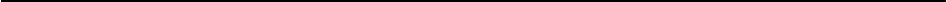 Воспитание чувства уважения друг другу,  к человеку вообще.  Формирование доброжелательного отношения к окружающим,  умение устанавливать контакт,  общаться и взаимодействовать с   людьми.  Поддержание у ребенка положительных эмоций и добрых чувств в отношении окружающих с использованием	общепринятых	форм	общения,  	как	вербальных, так	и невербальных.  Независимо от внешних проявлений инвалидности,  взрослые,  сопровождающие обучение и воспитание ребенка,  общаются с ним как с обычным ребенком,  без проявлений жалости,  которая унижает человеческое достоинство развивающейся личности.  Отношение к учащемуся с уважением его достоинства – является основным требованием ко всем работникам школы.  Взрослый,  являясь носителем нравственных ценностей,  будет эталоном,  примером для детей.  Осмысление свободы и ответственности.  Ребенок учится выбирать деятельность,  способ выражения своих желаний.  Делая выбор,  он учится принимать на себя посильную ответственность и понимать результаты своих действий.  К примеру,  нужно приготовить еду,  чтобы утолить голод,  но можно не готовить – тогда мы останемся голодными.  Ребенок,  на доступном ему уровне,  учится предвидеть последствия своих действий,  понимать насколько его действия соотносятся с нормами и правилами жизни людей.  Выбирая ту или иную деятельность,  не всегда желаемую,  но не обходимую,  ребенок учится управлять своими эмоциями и поведением,  у него формируются волевые качества.  Укрепление веры и доверия.  Выполняя поручения или задания,   ребенок учится верить в то,  что «я смогу научиться делать это самостоятельно»,  в то,  что «мне помогут,  если у меня не получится» и в то,  что «даже если не получится – меня все равно будут любить и уважать».  Взрослые (педагоги,  родители) создают ситуации успеха,  мотивируют стремление ребенка к самостоятельным действиям,  создают для него атмосферу доверия и доброжелательности.  Формирование доверия к окружающим у ребенка с ТМНР происходит посредством общения с ним во время занятий,  внеурочной деятельности.  В процессе обучения ребенок включается в общение со взрослым,  который своим уважительным   отношением (с эмпатией) и доброжелательным общением,  вызывает у ребенка доверие к себе и желание взаимодействовать.  Взаимодействие с окружающими на основе общекультурных норм и правил социального поведения.  Усвоение правил совместной деятельности происходит в процессе специально организованного общения,  в игре,  учебе,  работе,  досуге.  Для этого важны эталоны поведения,  ориентиры («подсказки») и др.  Таким эталоном для ребенка являются люди,  живущие с ним рядом и являющиеся носителями гуманистических ценностей и социально одобряемых норм поведения.  Любому ребенку,  а с нарушением интеллекта особенно  трудно понять смысл и содержание нравственных категорий,  поэтому их усвоение возможно только на основе общения,  совместной деятельности,  подражания взрослым.  Ребенок «впитывает в себя» примеры и возможные способы реагирования на различные ситуации повседневной жизни,  копируя и примеряя на себя поведение взрослых.  Важно,  чтобы педагог,  который работает с детьми с инвалидностью,  помнил о том,  что независимо от степени выраженности нарушений каждый человек уникален,    он равноправный член  общества.  Во время общения  с ребенком возникают разные ситуации,  в которых педагог должен проявлять спокойствие,  терпение,  настойчивость,  доброжелательность.  От реакции педагога зависит то,  как ребенок станет в дальнейшем относиться к себе и к окружающим. Ученик пока не способен к сопереживанию, проявлять соучастие и сочувствие. Он нуждается в прямой демонстрации спокойным реакциям,  проявлениям терпения и уважения к сверстнику, независимо от его поведения и уважения взрослых.  Программа  выполняется в семье, а также в рамках внеурочной деятельности.  Основным и организационными формами внеурочной деятельности,  через которые реализуется содержание программы,  являются: экскурсии,  праздники,  походы и др. 5.4.Программа формирования экологической культуры,  здорового и безопасного образа жизни.Программа формирования экологической культуры здорового и безопасного образа жизни нацелена на развитие стремления у обучающихся с умеренной умственной отсталостью,  с ТМНР вести здоровый образ жизни и бережно относится к природе.  Программа направлена на решение следующих задач: Формирование представлений об основах экологической культуры на примере экологически сообразного поведения в быту и природе,  безопасного для человека и окружающей среды; Формирование осознанного отношения к собственному здоровью на основе соблюдения правил гигиены,  здоровьесбережения,  режима дня; Формирование и развитие познавательного интереса и бережного отношения к природе; формирование знаний о правилах здорового питания; использование оптимальных двигательных режимов (физкультуры и спорта) для обучающихся с учетом их возрастных,  психофизических особенностей; Формирование негативного отношения к факторам,  нарушающим здоровье обучающихся: сниженная двигательная активность,  курение,  алкоголь,  наркотики,  инфекционные заболевания,  нарушение  правил гигиены,  правильного питания и др.  формирование готовности ребенка безбоязненно обращаться к врачу по любым вопросам,  связанным с особенностями состояния здоровья; Формирование умений безопасного поведения в окружающей среде,  простейших умений поведения в экстремальных (чрезвычайных) ситуациях.  . Программа внеурочной деятельностиОсновными организационными формами внеурочной деятельности,  на основе которых реализуется содержание программы,  являются: режим труда и отдыха,  проекты,  спортивно-развлекательные мероприятия,  дни здоровья,  беседы,  походы и др.  Задачи внеурочной деятельности: развитие творческих способностей обучающихся; развитие интересов,  склонностей,  способностей обучающихся к различным видам деятельности; создание условий для развития индивидуальности ребенка; формирование умений,  навыков в выбранном виде деятельности; создание условий для реализации приобретенных знаний,  умений и навыков; приобретение опыта общения,  взаимодействия с разными людьми,  сотрудничества,  расширение рамок общения в социуме,  контактов обучающихся с обычно развивающимися сверстниками.  Внеурочная деятельность направлена на социальное,  спортивно-оздоровительное,  нравственное,  общеинтеллектуальное развитие личности и осуществляется по соответствующим направлениям.Внеурочная деятельность должна способствовать социальной интеграции обучающихся путем организации проведения мероприятий,  в которых предусмотрена совместная деятельность детей с умственной отсталостью,  с ТМНР и детей,  не имеющих каких-либо нарушений развития,  из различных организаций.  Виды совместной внеурочной деятельности необходимо подбирать с учетом возможностей и интересов как обучающихся с нарушениями развития,  так и их обычно развивающихся сверстников.  Для результативного процесса интеграции в ходе внеурочных мероприятий важно обеспечить условия,  благоприятствующие самореализации и успешной совместной деятельности для всех ее участников.  При организации внеурочной деятельности обучающихся используются возможности сетевого взаимодействия (например,  с участием организаций дополнительного образования детей,  организаций культуры и спорта).  В период каникул для продолжения внеурочной деятельности используются возможности организаций отдыха детей и их оздоровления,  тематических   лагерных смен.  Задачи и мероприятия,  реализуемые на внеурочной деятельности,  включаются в специальную индивидуальную программу развития.  Развитие личности происходит в ходе организации проведения специальных внеурочных мероприятий,  таких как: игры,  экскурсии,  занятия в кружках по интересам,  творческие фестивали,  конкурсы,  выставки,  соревнования («веселые старты»,  олимпиады), праздники,  лагеря,  походы,  реализация доступных проектов и др.  Также работа с детьми осуществляется в рамках рабочих программ,  разработанных школой по разным направлениям внеурочной деятельности.6. Специалисты, участвующие в реализации СИПР.Учитель индивидуального обучения, социальный педагог.7.Программа сотрудничества с семьей обучающегося.Программа сотрудничества с семьей направлена на обеспечение конструктивного взаимодействия специалистов школы и родителей (законных представителей) обучающегося в интересах особого ребенка и его семьи.  Программа обеспечивает сопровождение семьи,  воспитывающей ребенка-инвалида путем организации проведения различных мероприятий: Задачи:повышение осведомленности родителей об особенностях развития и специфических образовательных потребностях ребенка; обеспечение единства требований к обучающемуся в семье и в школе;обеспечение участия семьи в разработке и реализации СИОП;организация регулярного обмена информацией о  ребенке,    о  ходе реализации СИПР и результатах ее освоения;Мероприятия:Психологическая поддержка семьи, тренингиПсихокоррекционные занятия,  Встречи родителей  Индивидуальные консультации родителей со специалистами,  Тематические семинарыДоговор о сотрудничестве (образовании) между родителями и школой; Убеждение родителей в необходимости их участия в разработке    СИПР в интересах ребенка; Посещение родителями уроков/занятий в школе; Домашнее визитирование;Договор о сотрудничестве (образовании) между родителями и школой; консультирование; ведение дневника наблюдений (краткие записи) ; информирование электронными средствами; личные встречи,  беседы; просмотр и обсуждение видео записей с ребенком; проведение открытых уроков/занятий  привлечение родителей к планированию мероприятий;организация участия родителей во внеурочных   мероприятиях       	              поощрение активных родителей8.Перечень необходимых технических средств и дидактических материалов.           Особые образовательные потребности обучающихся вызывают необходимость специального подбора учебного и дидактического материала,  позволяющего эффективно осуществлять процесс обучения по всем предметным областям.  Освоение практики общения с окружающими людьми в рамках предметной области «Язык и речевая практика» предполагает использование как вербальных,  так и невербальных средств коммуникации.  Вспомогательными средствами невербальной (альтернативной) коммуникации являются: специально подобранные предметы,  графические/печатные изображения (тематические наборы фотографий,  рисунков,  пиктограмм и др.,  а так же составленные из них индивидуальные коммуникативные альбомы) ,  алфавитные доски (таблицы букв,  карточки с напечатанными словами для «глобального чтения») ,  электронные средства (устройства, записывающие на магнитную ленту, электронные   коммуникаторы, планшетный илиперсональный компьютер с соответствующим программным обеспечением и вспомогательным оборудованием и др.).  Выше перечисленные и другие средства могут и должны использоваться для развития вербальной (речевой) коммуникации с теми обучающимися,  для которых она становится доступной.  Освоение предметной области «Математика» предполагает использование разнообразного дидактического материала: предметов различной формы,  величины,  цвета,  изображений предметов,   людей,  объектов природы,  цифр идр.,  оборудования,  позволяющего выполнять упражнения на сортировку,  группировку различных предметов,  их соотнесения по определенным признакам,  программного обеспечения для персонального компьютера,  с помощью которого выполняются упражнения по формированию доступных математических представлений,  калькуляторов и других средств.  Формирование доступных представлений об окружающем мире и практики   взаимодействия   с   ним   в   рамках   предметной   области «Окружающий мир» происходит с использованием традиционных дидактических средств,  с применением видео,  проекционного оборудования,  интернет ресурсов и печатных материалов.  Обогащению опыта взаимодействия с окружающим миром способствует непосредственный контакт обучающихся с миром живой природы (растительными животным) .  В качестве средств обучения могут выступать комнатные растения,  оранжереи,  живые уголки,  расположенные в здании образовательной организации,  а так же теплицы,  сенсорный сад и др.  объекты на прилегающей к образовательной организации территории.  Формирование представлений о себе,  своих возможностях в ходе освоения учебного предмета «Человек»  (знания о человеке и практика личного взаимодействия с людьми)   в рамках данной предметной области происходит с использованием средств,  расширяющих представления и обогащающих жизненный опыт обучающихся.  В частности,  сенсорных средств,  воздействующих на различные чувственные анализаторы и вызывающих положительные реакции обучающихся на окружающую действительность.  Важно,  чтобы в образовательной организации имелся арсенал материалов и оборудования,  позволяющих обучающимся осваивать навыки самообслуживания,  доступной бытовой деятельности.  Учебный предмет «Человек» предполагает использование широкого спектра демонстрационного учебного материала (фото,  видео,  рисунков) ,  тематически связанного с социальной жизнью человека,  ближайшим окружением.  Данные материалы могут использоваться,  как в печатном виде (книги,  фотоальбомы) ,  так и в электронном (воспроизведение записи с носителя электронной информации) .  По возможности для освоения социальных ролей и общепринятых правил в процессе обучения используются различные ролевые игры,  для которых в арсенале учебно-дидактических средств необходимо иметь игрушки,  игровые предметы и атрибуты,  необходимые в игровой деятельности детей: мебель,  посуда,  транспорт,  куклы,  маски,  костюмы и т.  д.  Условия организации обучения и взаимодействия специалистов,  их сотрудничества с родителями (законными представителями) обучающихся.Требования к  материально-техническому  обеспечению должны быть ориентированы не только на обучающихся,  но и на всех участников процесса образования.  Это обусловлено большей,  чем в «норме» необходимостью индивидуализации процесса образования обучающихся.  Специфика данной группы требований состоит в том,  что все вовлечённые в процесс образования взрослые должны иметь неограниченный доступ к организационной технике,  либо специальному ресурсному центру в образовательном учреждении,  где можно осуществлять подготовку необходимых индивидуализированных материалов для процесса обучения ребёнка.  Должна быть обеспечена материально техническая поддержка процесса координации и взаимодействия специалистов разного профиля и родителей, вовлечённых в процесс образования информационно-техническими средствами (доступ в интернет,  скайп и др.).Информационно-методическое обеспечение.  Информационно-методическое обеспечение образования обучающихся с умственной отсталостью,  с ТМНР направлено на обеспечение широкого,  постоянного и устойчивого доступа для всех участников образовательного процесса к любой информации,  связанной с реализацией СИПР,  организацией образовательного процесса и обеспечения условий его осуществления.  Информационно-методическое обеспечение образовательного процесса включает:  необходимую нормативную правовую базу образования обучающихся; характеристики предполагаемых информационных связей участников образовательного процесса; доступ к информационным ресурсам различными способами (поиск информации в сети интернет,   работа в библиотеке и др.  ) ,  в том числе к электронным образовательным ресурсам,  размещенным в федеральных и региональных базах данных; возможность размещения материалов и работ в информационной среде образовательной организации (статей,  выступлений,  дискуссий,  результатов экспериментальных исследований).  10. Средства мониторинга и оценки динамики обучения.      Условные обозначенияЗакон РФ от 10 июля 1992 г. N 3266-I 
"Об образовании" Федеральный закон от 29 декабря 2012 г. N 273-ФЗ
"Об образовании в Российской Федерации" Глава 1. Общие положенияСтатья 5. Государственные гарантии прав граждан РФ в области образования. Глава 1. Общие положенияСтатья 5. Право на образование. Государственные гарантии прав граждан РФ в области образования. ________________________________________________________________________________________________________________________________________________________Статья 34. Основные права обучающихся и меры их социальной поддержки и стимулирования Статья 48. ___________________________________________________________________________________________________________________________________________________________________________________________________________________________________________________________________________________________________________________________________________________________________________________________________________________________________________________________________________________________________________________________________________________________________________________________________________________Документы:Конституция Российской ФедерацииКонвенция ООН о правах ребенкаКонвенции ООН о правах инвалидов, Закон об образовании РФрегиональные, национальные и этнокультурные потребности  народов Российской Федерации.        требований к:1)2)3)      учитываетустанавливаетопределяетпредусматриваетОсобенности обучения детей с УООсобенности обучения детей с ЗПРТип нарушенияОсобые образовательные потребности и специальные условия обученияФормы   ДЦПдвигательные нарушенияинтеллектуальные нарушения№компонентывидпроявления1Нарушения мышечного тонусагипотония  1Нарушения мышечного тонусадистония  1Нарушения мышечного тонусаригидность1Нарушения мышечного тонусаспастичность2Ограничение или невозможность произвольных движенийпарез2Ограничение или невозможность произвольных движенийпаралич3Наличие насильственных движенийгиперкинез3Наличие насильственных движенийтремор4Нарушение равновесия и координации движенийатаксия 5Содружественные движенияПатологические синкинезии6Патологические тонические рефлексыТонические рефлексы (шейный, хватательный,  сосательный)Особенности детей с РАС, препятствующие их обучению в инклюзивном классе общеобразовательной школыОсобые образовательные потребностиТрудности организации собственной деятельности и поведения, в частности продуктивной учебной деятельности• в дозировании учебной нагрузки с учетом темпа и работоспособности; • в особенно четкой и упорядоченной временно-пространственной структуре образовательной среды, поддерживающей учебную деятельность ребенка;Специфика и недостаточность развития познавательной деятельности в целом•в организации обучения с учетом специфики освоения навыков и усвоения информации при аутистических расстройствах; • в постоянной помощи ребенку на уроке в осмыслении усваиваемых знаний и умений, не допускающем их механического использования для аутостимуляции; Трудности в установлении продуктивных взаимодействий с окружающими•в специальной отработке форм адекватного учебного поведения ребенка, навыков коммуникации и взаимодействия с учителем;•в организации занятий, способствующих формированию представлений об окружающем, отработке средств коммуникации социально-бытовых навыков; Выраженные трудности социально-эмоционального взаимодействия• в специальной работе педагога по установлению и развитию эмоционального контакта с ребенком, позволяющего оказать ему помощь в осмыслении происходящего; • в создании условий обучения, обеспечивающих сенсорный и эмоциональный комфорт ребенка; • в дозировании введения в его жизнь новизны и трудностей; Необходимость использования специальных приемов и методов при их обучении• в индивидуализации программы обучения, в том числе для использования в социальном развитии ребенка существующих у него избирательных способностей (в составлении индивидуальной образовательной программы по разным предметным областям; • в индивидуализированной оценке достижений ребенка с учетом его особенностей; Необходимость длительного периода адаптации к различным условиям обученияВозможность неадекватного поведения, аффективных вспышек вплоть до вербальной и невербальной агрессии в период адаптации • в периоде индивидуализированной «подготовки» к школьному обучению;• в наличии хотя бы минимального опыта фронтального обучения; • в индивидуально дозированном введении в ситуацию обучения в группе детей; • в сопровождении тьютора при наличии поведенческих нарушений;Особенности поведения и деятельности ребенка       Особые образовательные потребности и специальные условия образованияДля детей с нарушениями зренияДля детей с нарушениями слухаПричины (внешние и внутренние)Причины (внешние и внутренние)БиологическиеСоциально-психологическиеКомпоненты речевой деятельностиКомпоненты речевой деятельностиКомпоненты речевой деятельностиКомпоненты речевой деятельностиФонетикаЛексикаГрамматикаСемантикаНарушения устной речиНарушения устной речиНарушения устной речи№Понятие                                 Определение1нарушение звукопроизношения при нормальном слухе и сохранной иннервации речевого аппарата (отсутствие, замена, пропуски, искажения).2нарушение тембра голоса и звукопроизношения, обусловленное анатомо-физиологическими дефектами речевого аппарата (врожденными расщелинами нёба).3нарушение произносительной стороны речи, обусловленное недостаточностью иннервации речевого аппарата (голосовые, просодические и артикуляционно-фонетические дефекты).4отсутствие или расстройство фонации, нарушение силы высоты и тембра голоса вследствие патологических изменений голосового аппарата.5нарушение тсмпо-ритмической организации речи, обусловленное судорожным состоянием мышц речевого аппарата.6патологически замедленный темп речи.7патологически ускоренный темп речи.Системные (полиморфные) нарушенияСистемные (полиморфные) нарушенияСистемные (полиморфные) нарушения8отсутствие или недоразвитие речи вследствие органического поражения речевых зон коры головного мозга во внутриутробном или раннем периоде развития ребенка.9 полная или частичная утрата речи, обусловленная локальными поражениями головного мозга.Нарушения письменной речиНарушения письменной речиНарушения письменной речи11частичное специфическое нарушение процесса чтения, проявляющееся в затруднениях опознания и узнавания букв, в затруднениях слияния буки в слоги и слогов в слова, в аграмматизме.полная неспособность овладеть процессом чтения.12частичное специфическое нарушение процесса письма, проявляющееся в нестойкости оптико-пространственного образа буквы, в смешениях или пропусках букв, в искажениях звукослогового состава слова и структуры предложений.полная неспособность овладеть процессом письма.13Стойкое нарушение письма, связанное с недостаточной сформированностью морфологических и традиционных принципов письмаУровень ОНРХарактеристикаПедагогическая тактикаI ОНРПервый уровень речевого развития характеризуется почти полным отсутствием словесных средств (безречевые), общения или весьма ограниченным их развитием. У детей, находящихся на первом уровне речевого развития, активный словарь состоит из небольшого количества нечетко произносимых обиходных слов, звукоподражании звуковых комплексов. Слова и их заменители употребляются для обозначения лишь конкретных предметов и действий, причем они используются в самых разных значениях, дети широко пользуются паралингвистическими средствами общения - жестами, мимикой. В речи отсутствуют морфологические элементы для передачи грамматических отношений. Речь ребенка понятна лишь в конкретной ситуации. Социальная адаптация детей в связи с этим затруднена.II ОНРДети со вторым уровнем развития имеют уже определенный словарь общеупотребительных слов, владеют некоторыми грамматическими категориями. Их общая и речевая активность выше, чем у детей с первым уровнем, но по-прежнему их характеризует недостаточная устойчивость внимания, трудности его распределения, слабость мнестической деятельности и т. д. Дети могут быть соматически ослаблены, они имеют недостатки двигательной сферы и другие специфические особенности.III ОНРДети с третьим уровнем развития достаточно свободно общаются, однако их речь далека от совершенства, что проявляется при попытках пользования развернутой связной речью. Р.Е.Левина отмечает, что у детей третий уровень речевого развития характеризуется появлением развернутой речи без грубых лексико-грамматических и фонетических отклонений. На фоне сравнительно развернутой обиходной речи наблюдается неточное знание и употребление многих слов и недостаточно полная сформированность ряда грамматических форм и категорий языка, проявляющаяся, например, в ошибках согласования и управления. Отмечаются также недостатки произношения отдельных звуков и слоговой структуры слова, особенно при воспроизведении слов со стечением согласных или многосложных слов. У детей отмечаются затруднения в овладении звуковым анализом и синтезом слов, а отсюда – специфические затруднения в письме и чтении. При хорошем понимании обиходной речи наблюдается недостаточное полное понимание читаемого текста из-за отдельных пробелов в развитии фонетики, лексики и грамматики. На данном уровне дети уже обладают развернутой повествовательной речью. Они умеют последовательно передать содержание рассказа, пользуясь при этом нужными оборотами речи. IV ОНРУ детей отмечаются небольшие нарушения лексики, словообразования, связной речи. Нарушения словообразования проявляются в трудностях дифференциации родственных слов, в непонимании значения словообразующих морфем, в невозможности выполнения заданий на словообразование. 1Вид нарушенияПедагогическая тактика- развитие звукового синтеза;- обогащение словарного запаса;- развитие грамматического строя речи;- формирование морфологических и синтаксических обобщений. - развитие зрительного восприятия и зрительного гнозиса;- уточнение и расширение объема зрительной памяти;- формирование пространственного восприятия и пространственных представлений;- развитие зрительного анализа и синтеза- формирование речевых обозначений зрительно-пространственных отношений;- дифференциация смешиваемых букв изолированно, в слогах, в словах, в предложениях и в тексте.- уточнение и усложнение структуры предложения;- развитие функции словоизменения;- формирование навыков словообразования;- развитие умений морфологического анализа слова;- работа над однокоренными словами;- закрепление грамматических форм письменной речи. - анализ предложений и синтез слов в предложении;- развитие навыка слогового анализа и слогового синтеза;- развитие навыка фонематического анализа и фонематического синтеза.- уточнение каждого из смешиваемых звуков; -слуховая и произносительная дифференциация смешиваемых звуков.СловоВид дисграфииПедагогическая тактикаРазделыСодержание разделов АООП НОО для обучающихся с ограниченными возможностями здоровьяЦЕЛЕВОЙ РАЗДЕЛЦЕЛЕВОЙ РАЗДЕЛ1.1.1.2. 1.3. 2. СОДЕРЖАТЕЛЬНЫЙ РАЗДЕЛ2. СОДЕРЖАТЕЛЬНЫЙ РАЗДЕЛ2.1.2.2. 2.3. 2.4.2.5.2.6. 3. ОРГАНИЗАЦИОННЫЙ РАЗДЕЛ3. ОРГАНИЗАЦИОННЫЙ РАЗДЕЛ3.1. 3.2. общие сведения о ребёнке; характеристику, включающую оценку развития обучающегося на момент составления программы и определяющую приоритетные направления воспитания и обучения ребёнка;индивидуальный учебный план; содержание образования в условиях организации и семьи; организация реализации потребности в уходе и присмотре;перечень специалистов, участвующих в разработке и реализации СИПР; программу сотрудничества организации и семьи обучающегося; перечень необходимых технических средств и дидактических материалов; средства мониторинга и оценки динамики обучения. Предметные
областиУчебные предметы
Индивидуальные занятия. Количество часов в неделю1. Язык и речевая
практикаРечь и альтернативная
коммуникация22. МатематикаМатематические представления
23. Окружающий мирЧеловек23. Окружающий мирОкружающий природный мир
2Итог                                                                 8Итог                                                                 8Дни недели9.00 – 9.409.40- 10.0010.00- 10.40 10.40 - 11.0011.00-11.4011.40-12.00понедельникРечь и альтернативная
коммуникацияпеременаМатематические представления
переменаОкружающий природный мир
переменасредаМатематические представленияпеременаОкружающий природный мирпеременаЧеловекпеременапятницаРечь и альтернативная
коммуникацияпеременаЧеловекпеременаСодержаниеНаблюденияСпособность замечать и запоминать происходящее, радоваться новому дню, неделе, месяцу замечая какие события, встречи, изменения происходят в жизни; осознавать на доступном уровне значимость этих событий для каждого по отдельности и для всех людей.Доброжелательное отношение к окружающим;умение устанавливать контакт, общаться и взаимодействовать с детьми и взрослыми с использованием общепринятых форм общения, как вербальных, так и невербальных;доверительное отношение и желание взаимодействовать с взрослым (во время гигиенических процедур, одевания, приема пищи и др.).Умение выражать свои желания, делая выбор;умение принимать на себя посильную ответственность и понимать результаты своих действий;умение предвидеть последствия своих действий, понимать насколько его действия соотносятся с нормами и правилами жизни людей; контроль своих эмоций и поведения.Усвоение правил совместной деятельности в общении, в игре, учебе, работе, досуге. Ориентация в религиозных ценностях с учетом желания и вероисповедания обучающегося и его семьи.СодержаниеНаблюденияОсознанное отношение к собственному здоровью на основе соблюдения правил гигиены, здоровьесбережения, режима дня.Интерес и бережное отношение к природе;соблюдение правил поведения в природе.Готовность безбоязненно обращаться к врачу по любым вопросам, связанным с особенностями состояния здоровья.Безопасное поведение в окружающей среде;умение вести себя в экстремальных (чрезвычайных) ситуациях.Название мероприятияПланируемая деятельность ребенка в мероприятииУчастие ребенка в мероприятии«1 сентября – День Знаний»присутствие на торжественной линейке, праздничном завтраке, концерте« День здоровья»присутствие на празднике, посильное участие в соревнованиях.«Новый год»подготовка к мероприятию: изготовление украшений для ёлки, новогодней открытки;присутствие на новогоднем празднике«Масленица»Подготовка к мероприятию: знакомство с атрибутами праздника, приготовление теста и выпекание блинов; участие в мероприятии.23-февралязнакомство с атрибутами праздника, рисунок на тему « Наша армия»8 –е мартазнакомство с атрибутами праздника, разучивание стихотворения для поздравления мамы.«Пасха»подготовка к мероприятию: покраска яиц, изготовление украшенийИграигры с мячом, куклой, настольные дидактические игры «Лото», «Домино».Прогулки на улицеигры с мячом, подвижные игры, экскурсия в лес, парк.ЗадачиМероприятияОтчет о проведенииПовышение осведомленности родителей об особенностях развития и специфических образовательных потребностях ребенка индивидуальные консультации родителей со специалистами (раз в триместр и по запросу родителей) индивидуальные консультации родителей по темам: «Организация свободного времени дома », «Реализация СИПР в домашних условиях », «Формирование социально – бытовых навыков у ребенка с ТМНР».обеспечение участия семьи в разработке и реализации СИОП, единства требований к обучающемуся в семье и в образовательной организацииучастие родителей в разработке СИПР посещение родителями уроков/занятий;консультирование родителей по вопросам обучения ребенка в домашних условиях, выбор единых подходов и приемов работы;организация регулярного обмена информацией о ребенке, о ходе реализации СИОП и результатах ее освоенияличные беседы; ежедневный просмотр и записи в дневнике ребенка;присутствие родителей на занятиях и обсуждение результатов.организацию участия родителей во внеурочных мероприятияхпривлечение родителей к планированию, разработке и реализации мероприятий:«1 сентября – День Знаний»«Мама, папа, Я – спортивная семья»  «Новогодний праздник» «Последний учебный день»Уровни освоения (выполнения) действий / операцийУровни освоения (выполнения) действий / операций1. Пассивное участие / соучастие.- действие выполняется взрослым (ребенок позволяет что-либо сделать с ним).2. Активное участие.действие выполняется ребёнком:- со значительной помощью взрослогодд- с частичной помощью взрослогод- по последовательной инструкции (изображения или вербально)ди- по подражанию или по образцу до- полностью самостоятельно +Сформированность представленийСформированность представлений1. Представление отсутствует-2. Не выявить наличие представлений?3. Представление на уровне:- использования по прямой подсказкепп- использование с косвенной подсказкой (изображение) п- самостоятельное использование +